Teacher Name: Lubna Tanweer	Class:      11               Subject: Computer Science                        Date: 6th Sep 2019Trace Tables2210_s15_qp21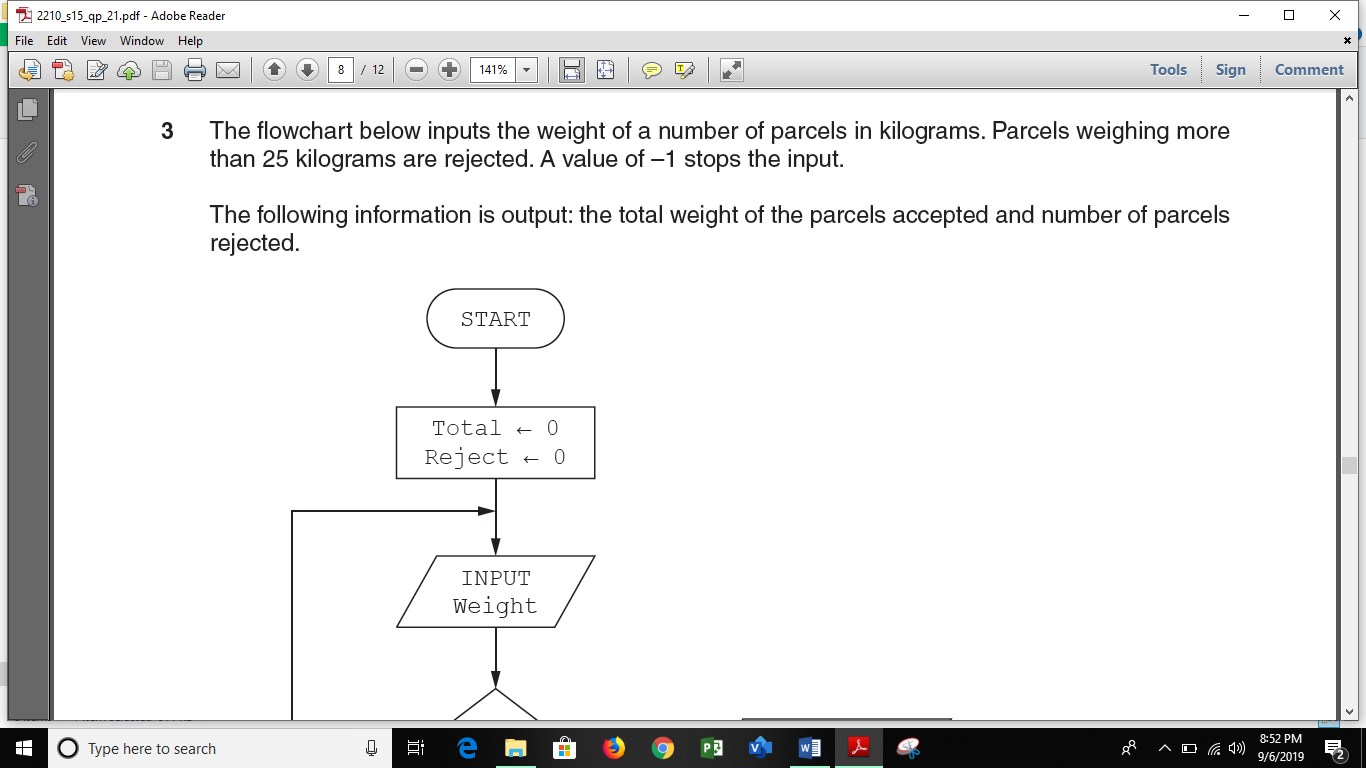 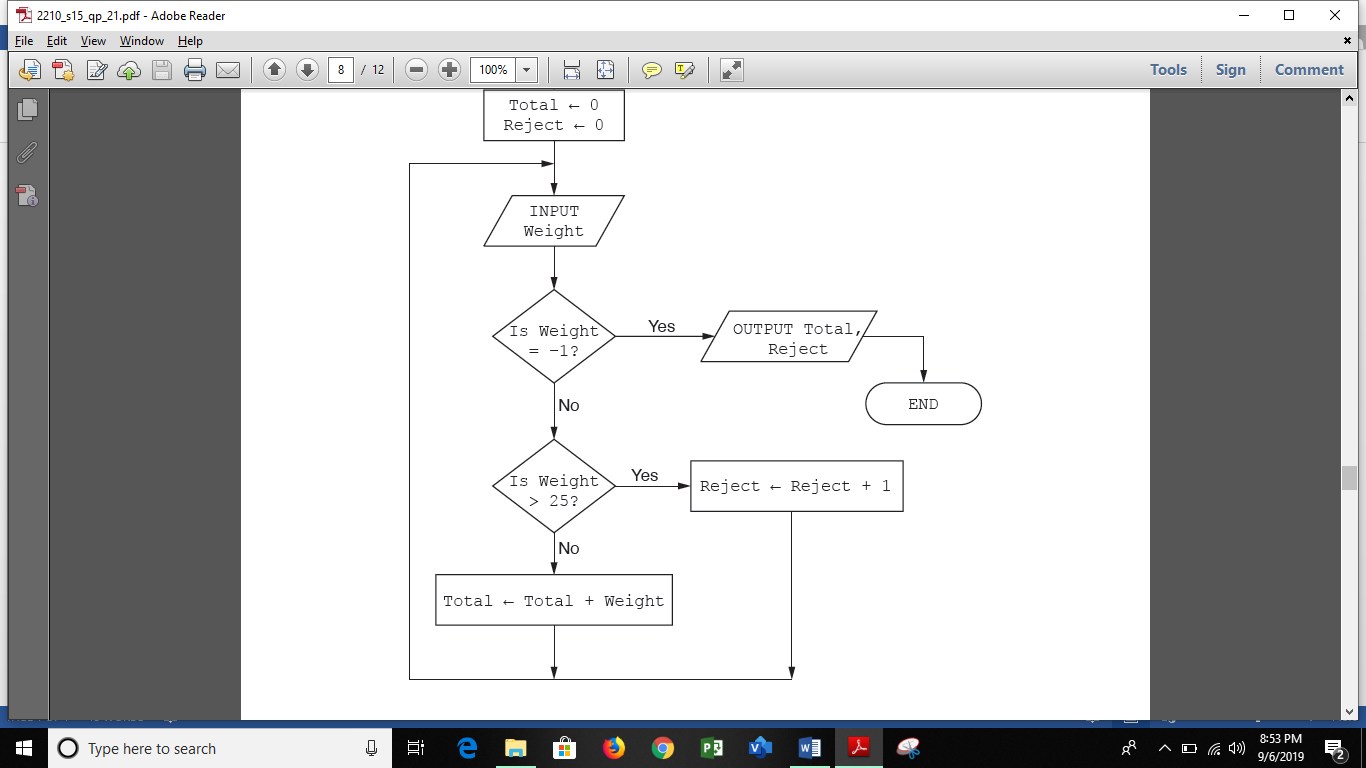 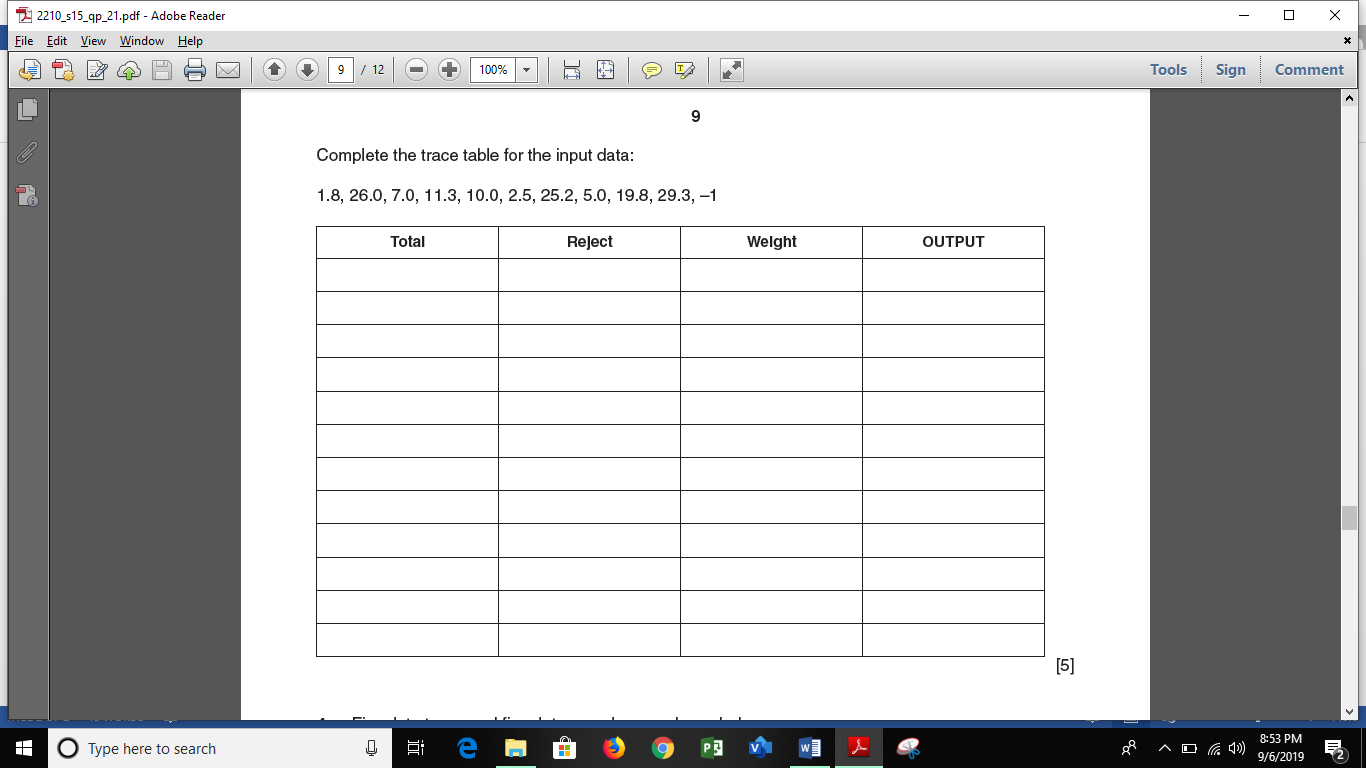 2210_s15_qp22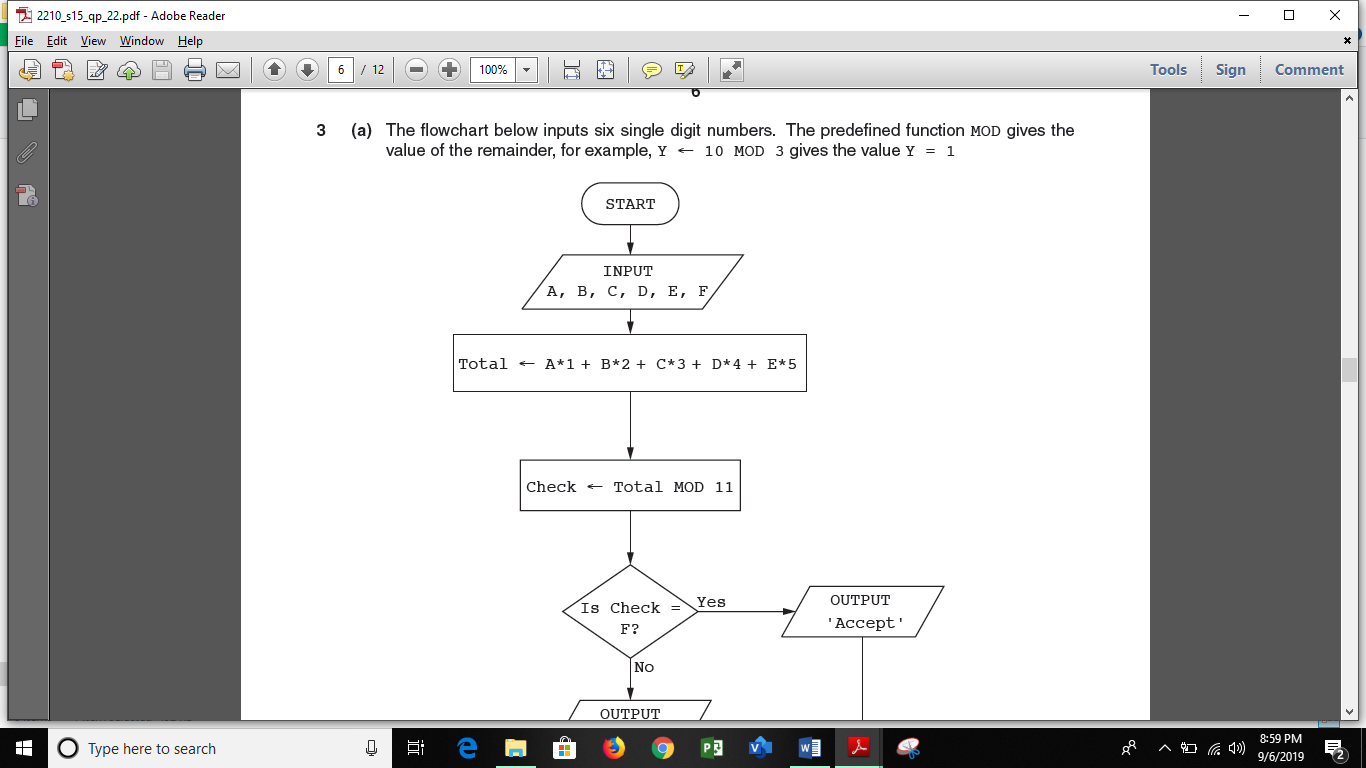 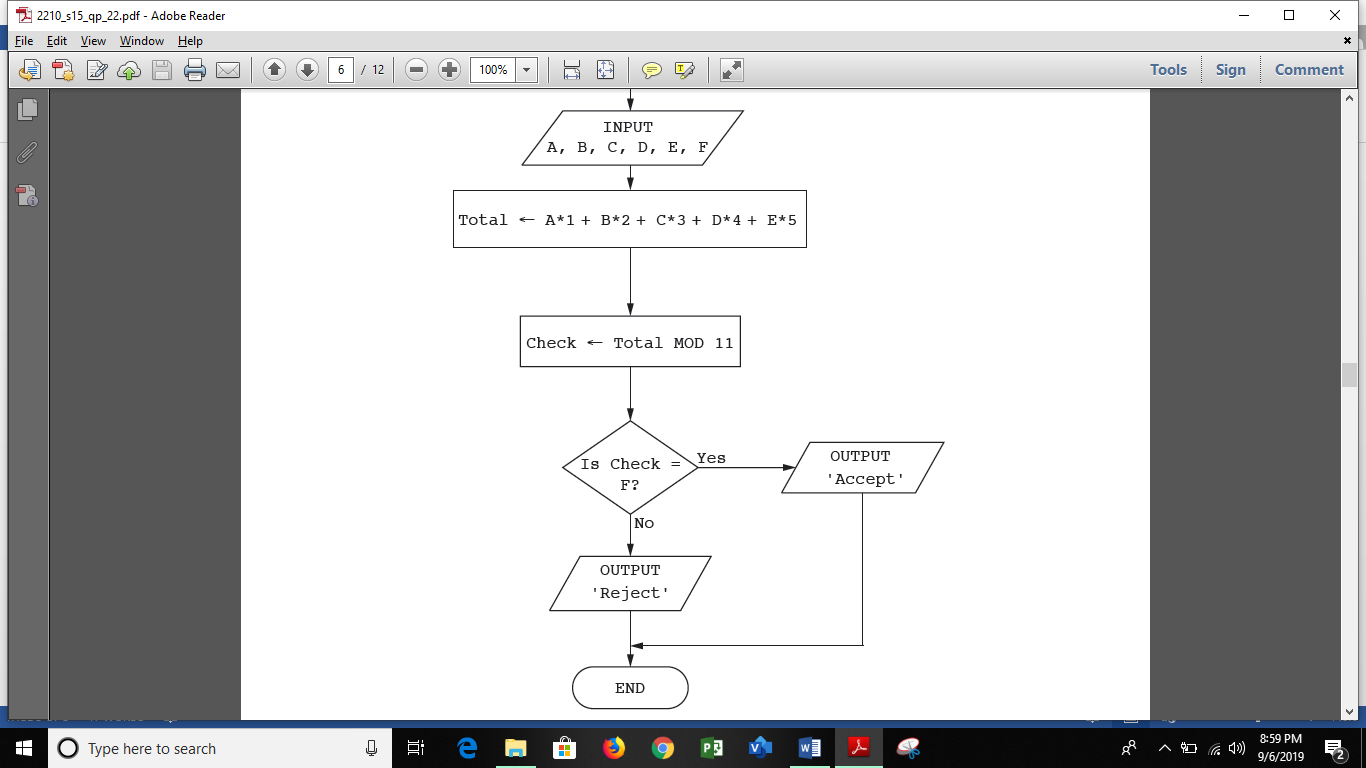 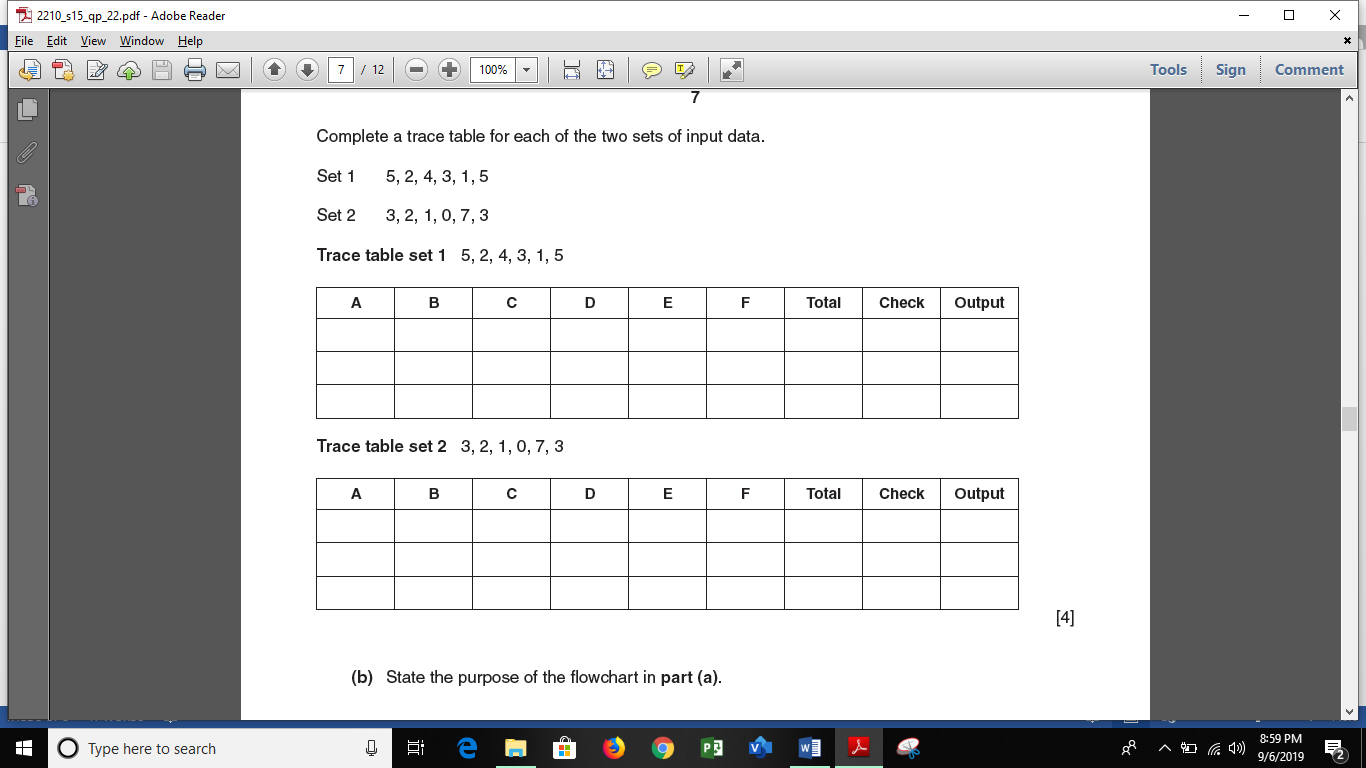 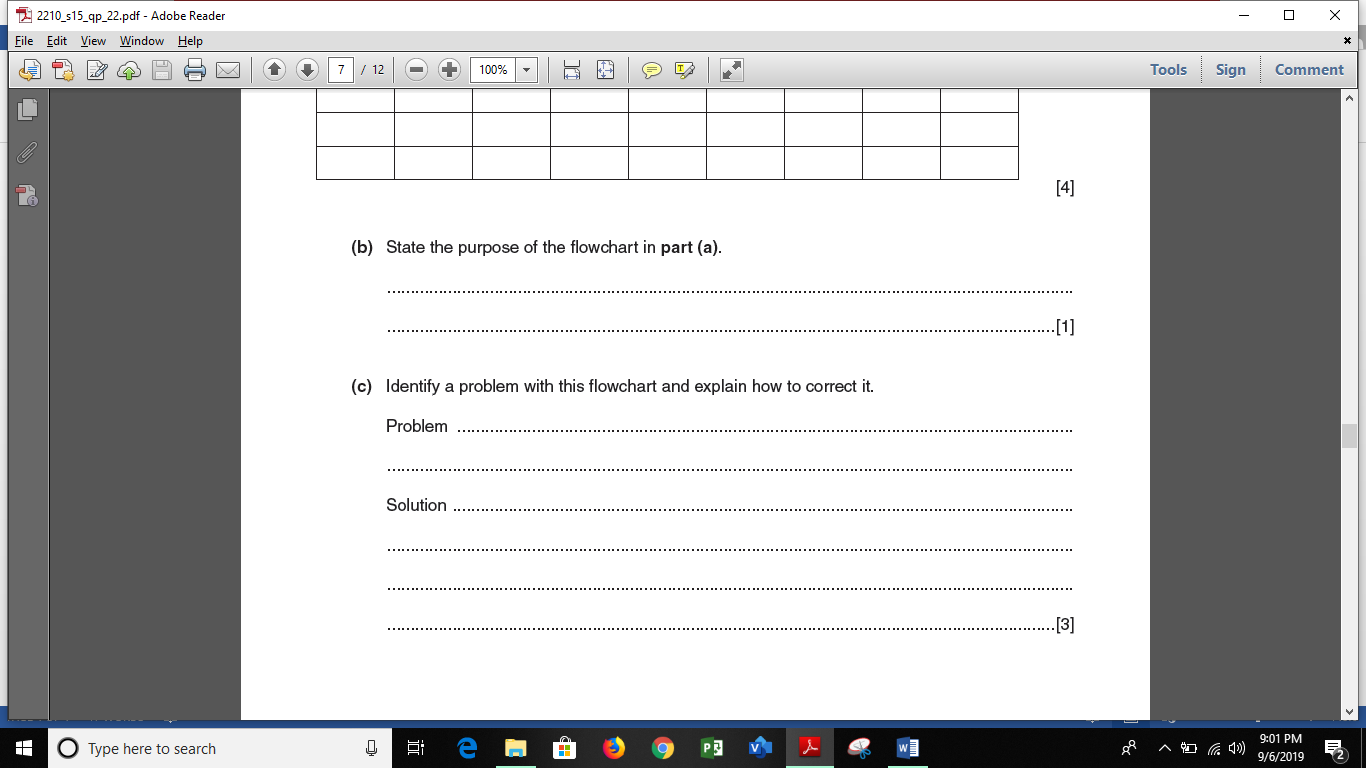 2210_w15_qp22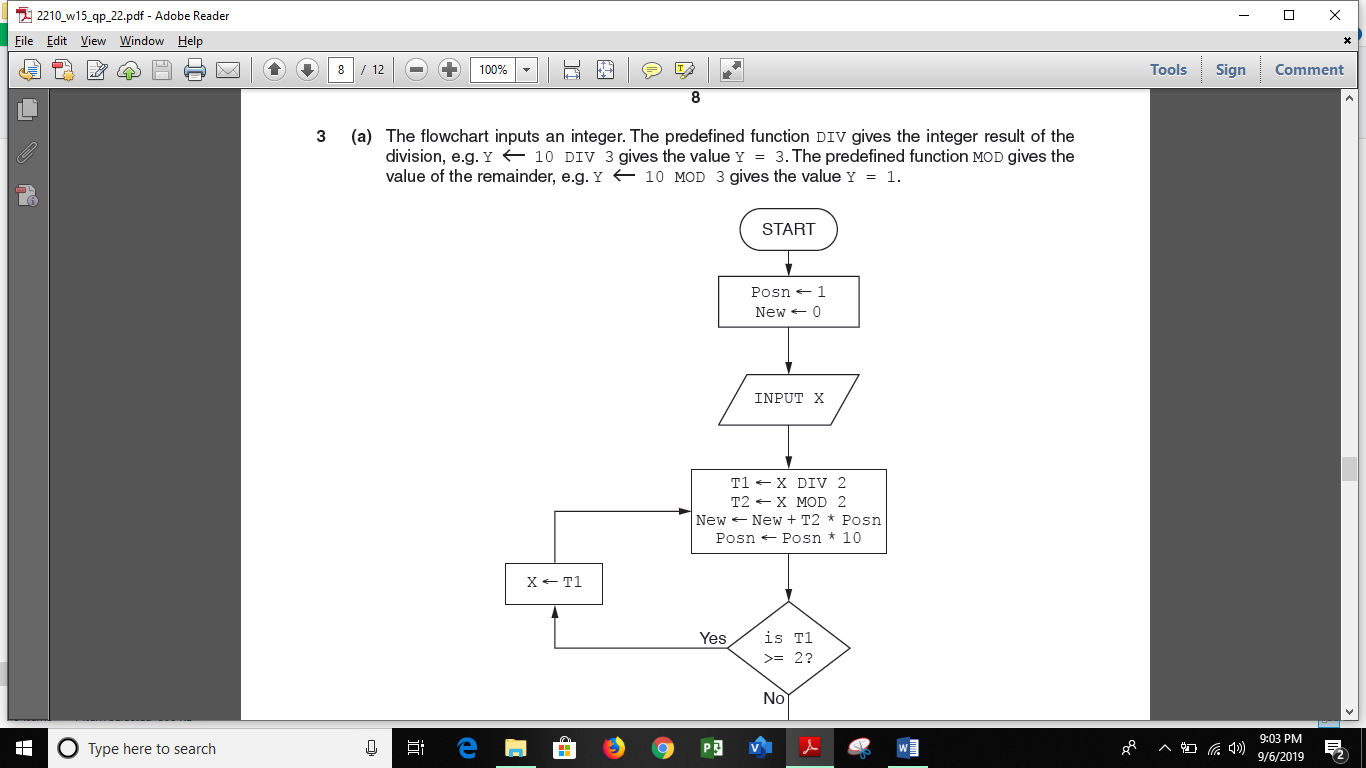 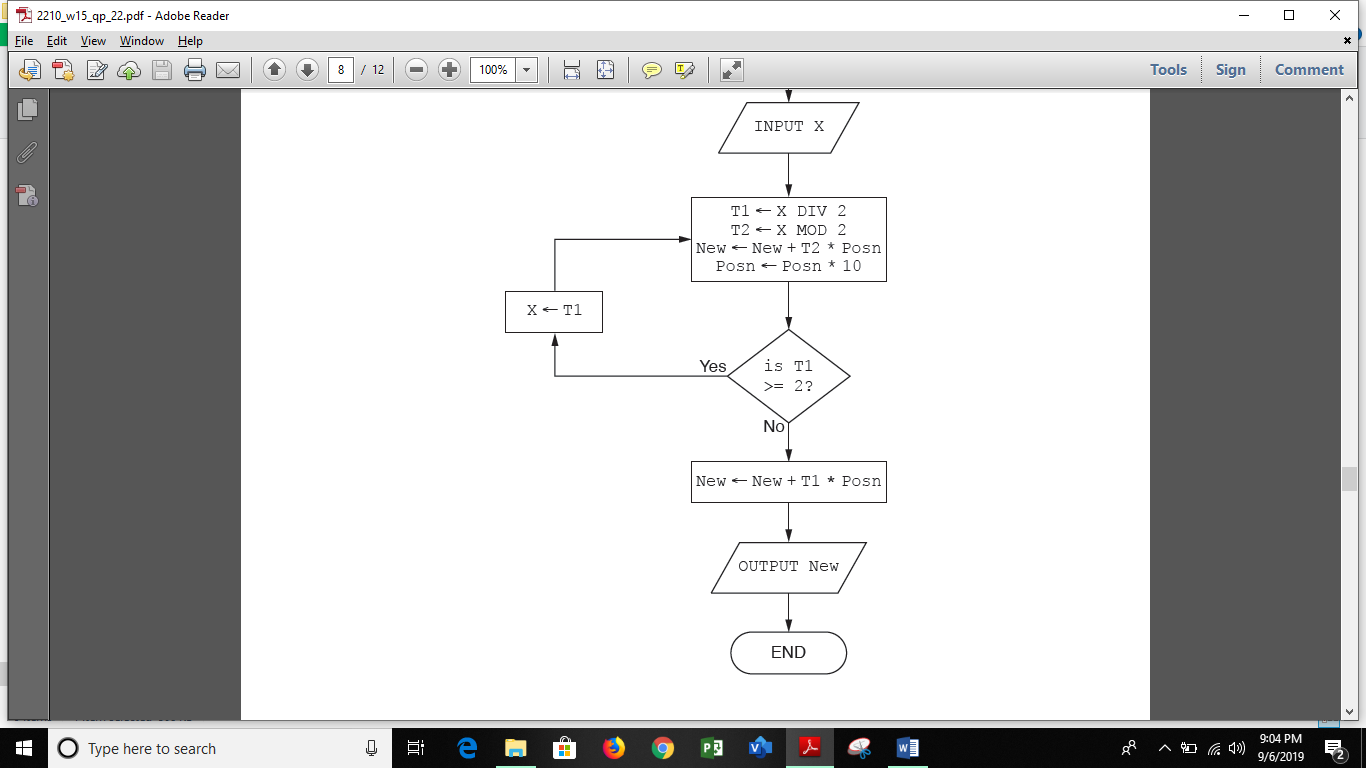 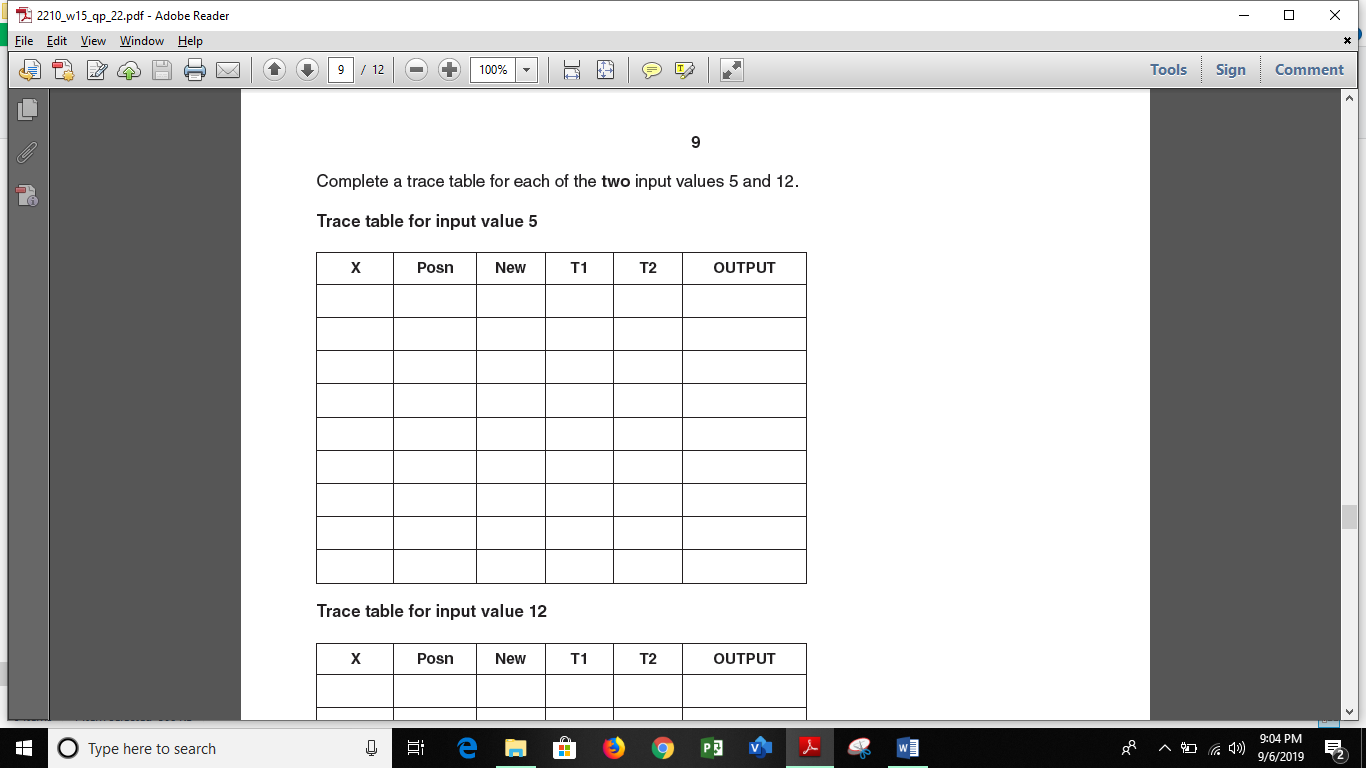 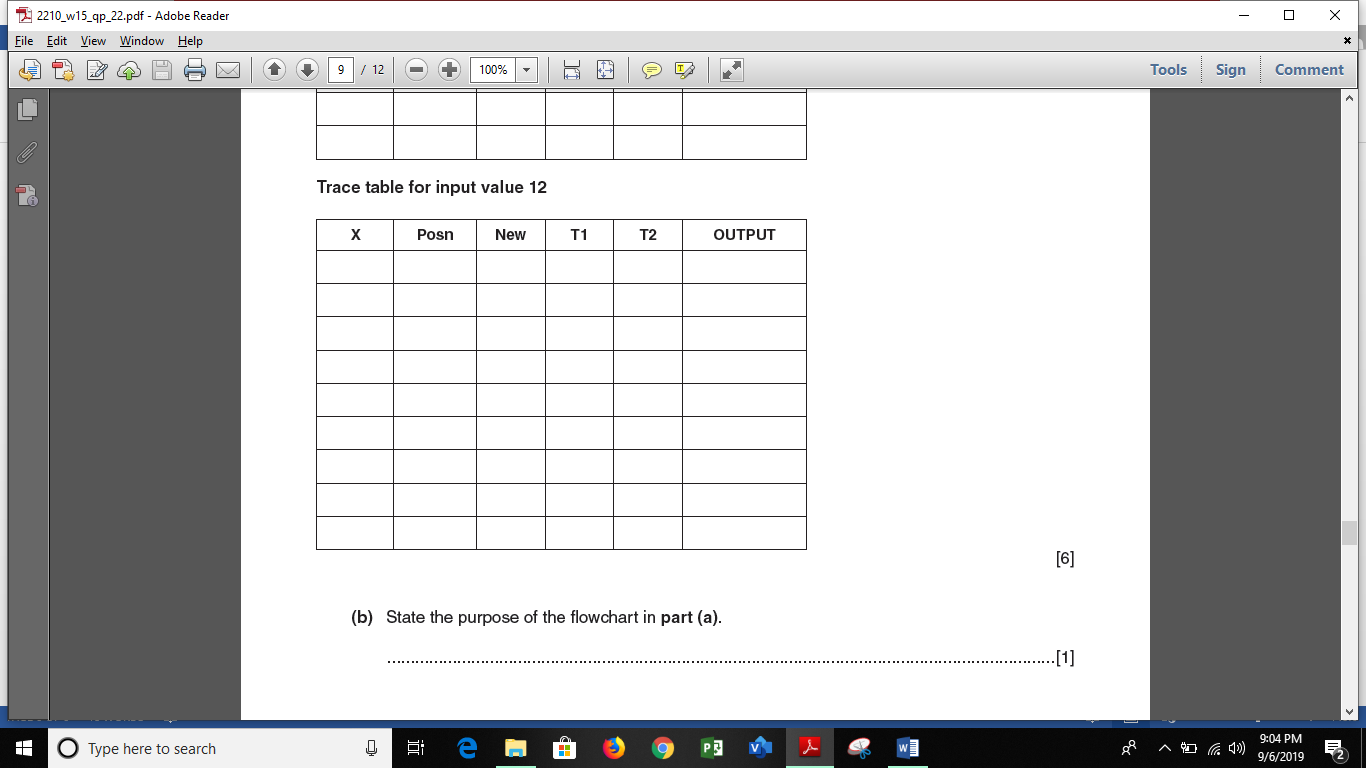 2210_w15_qp23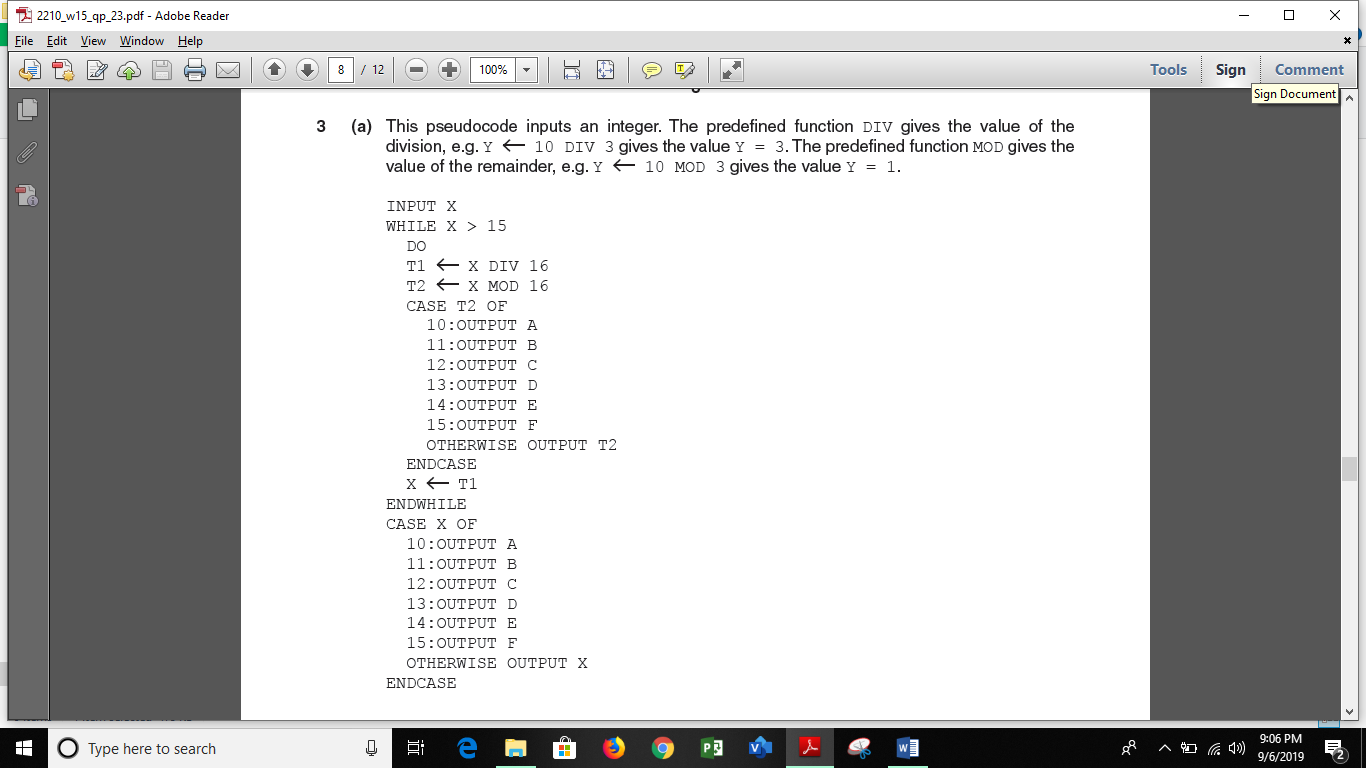 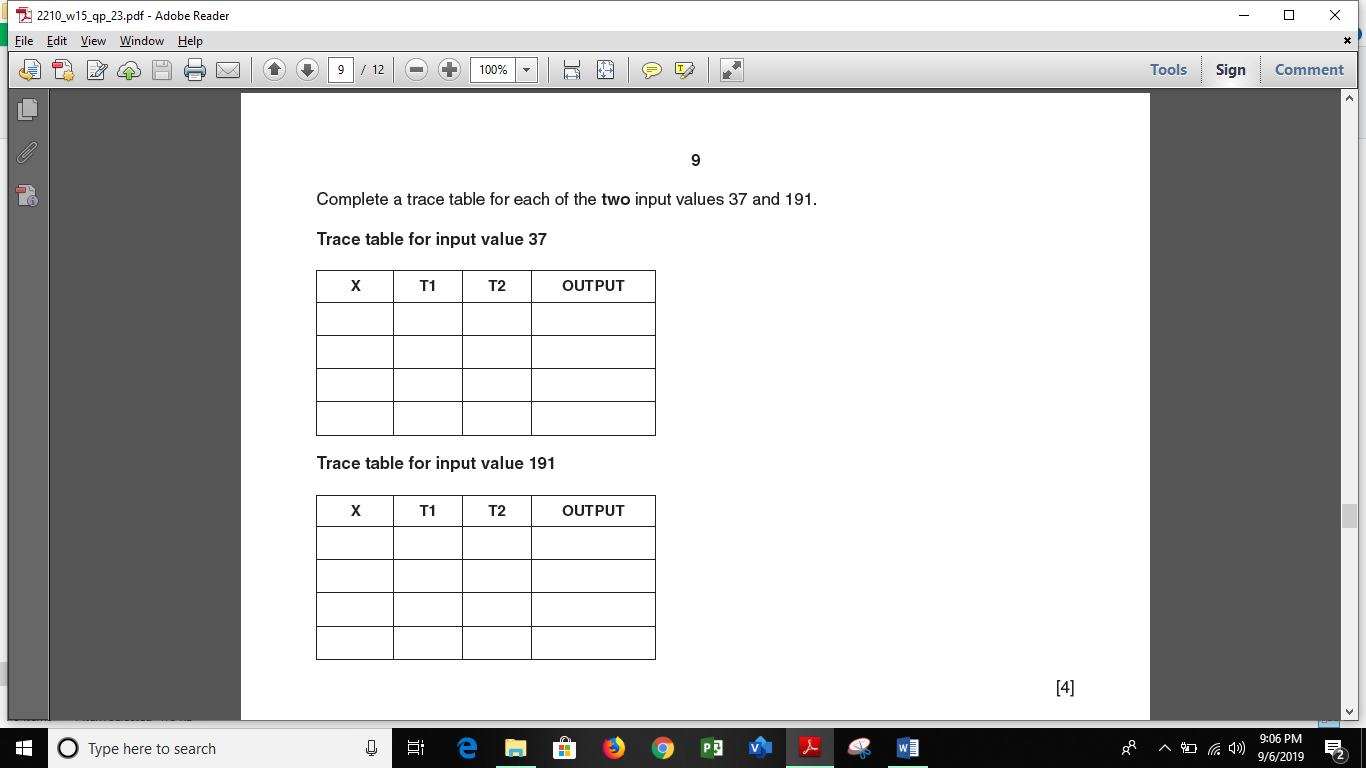 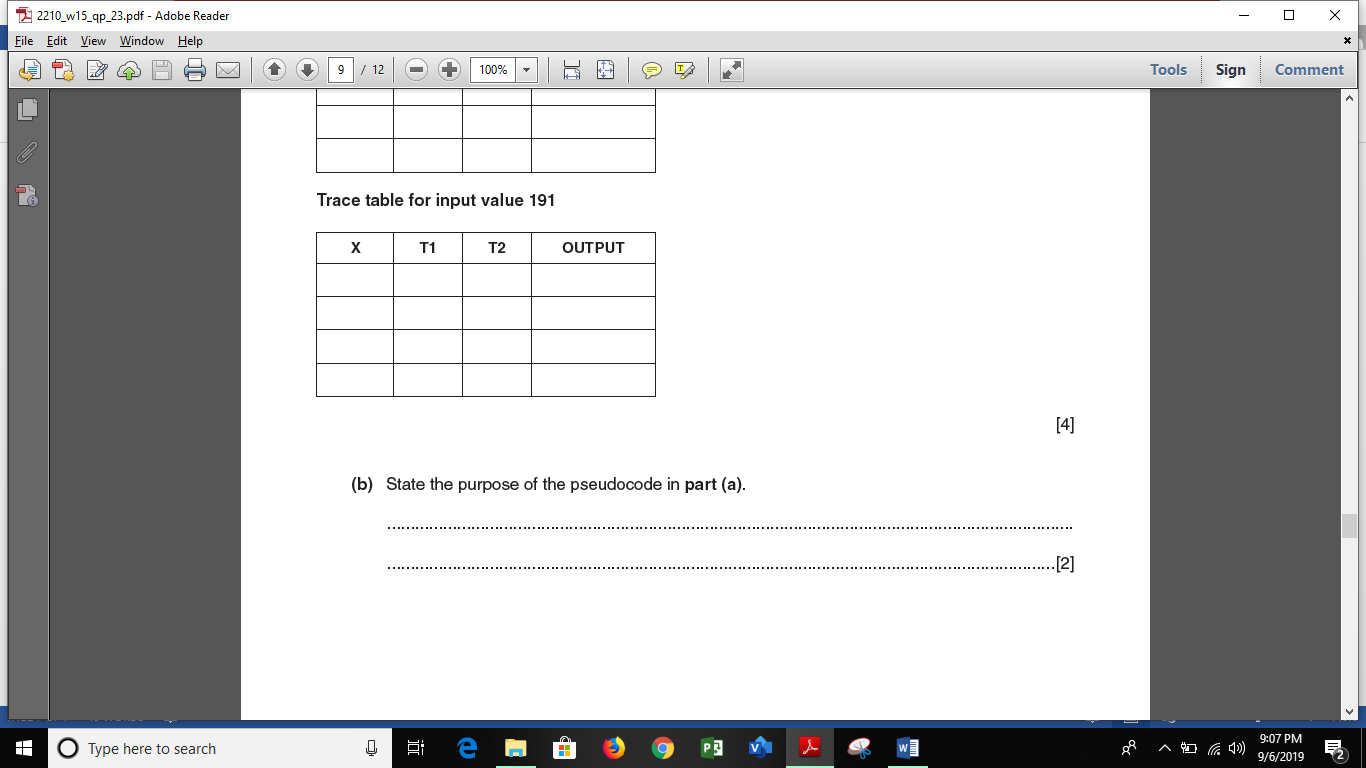 2210_s16_qp21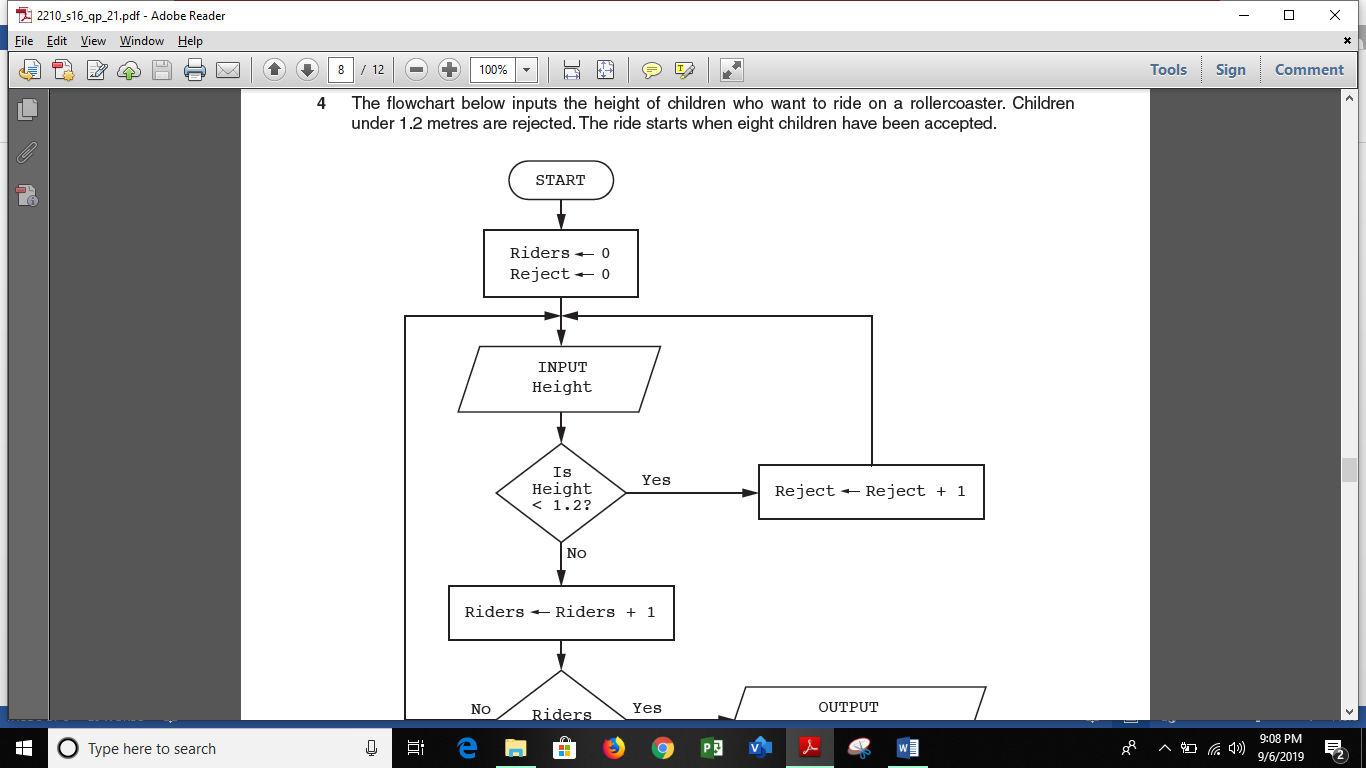 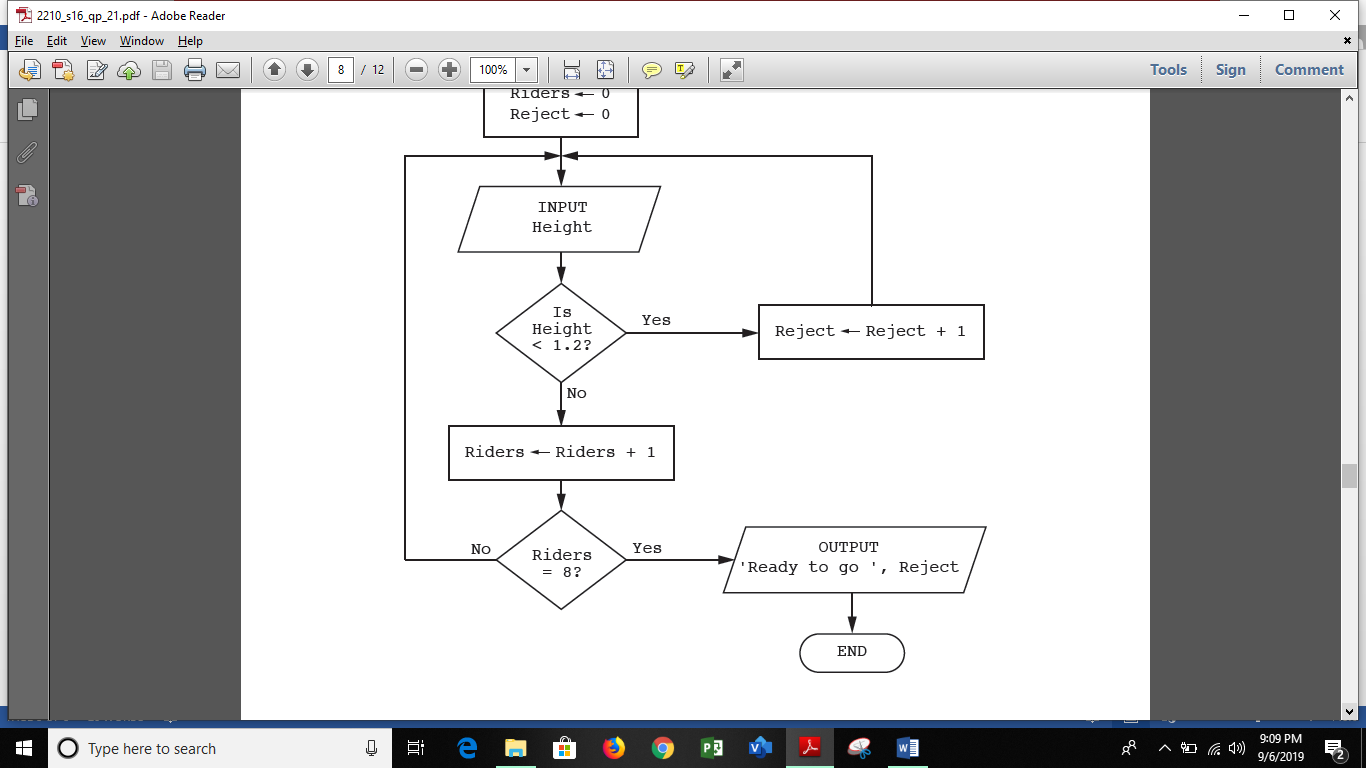 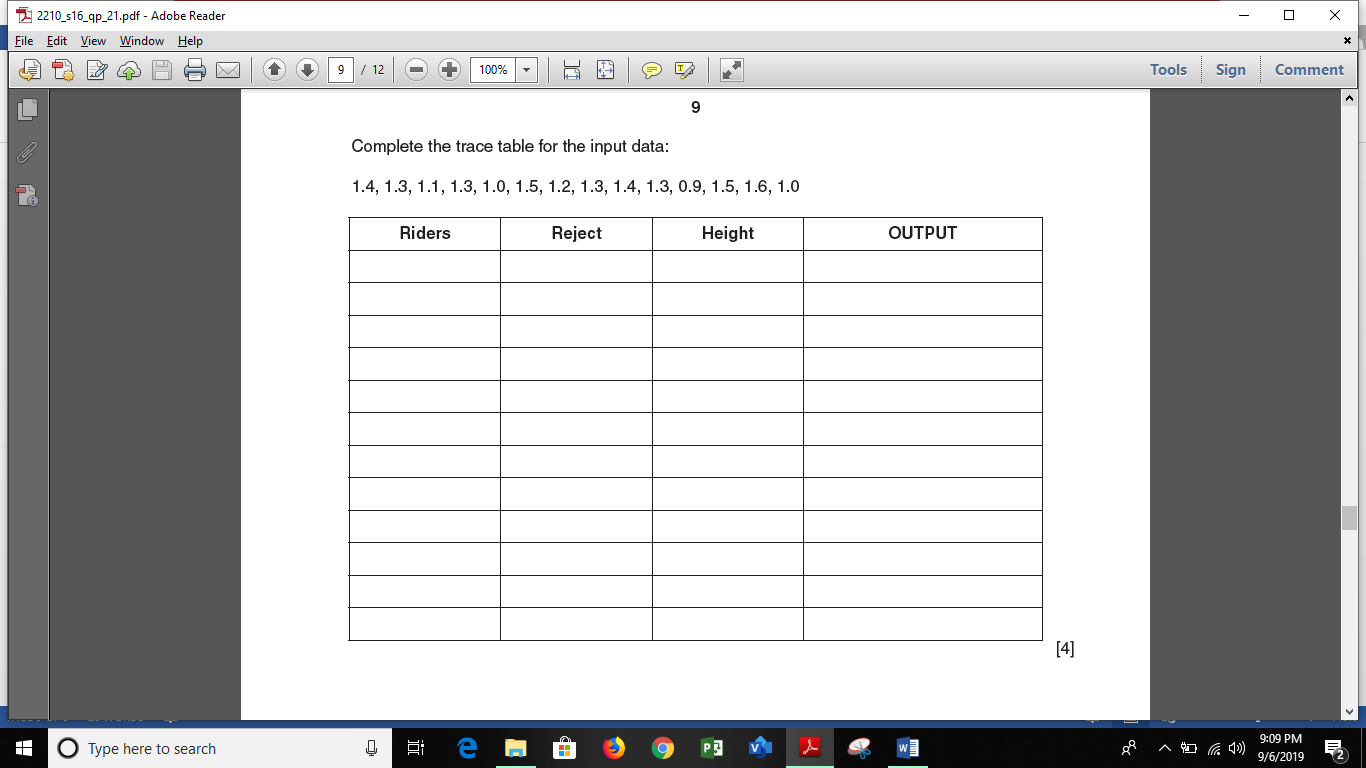 2210_s16_qp22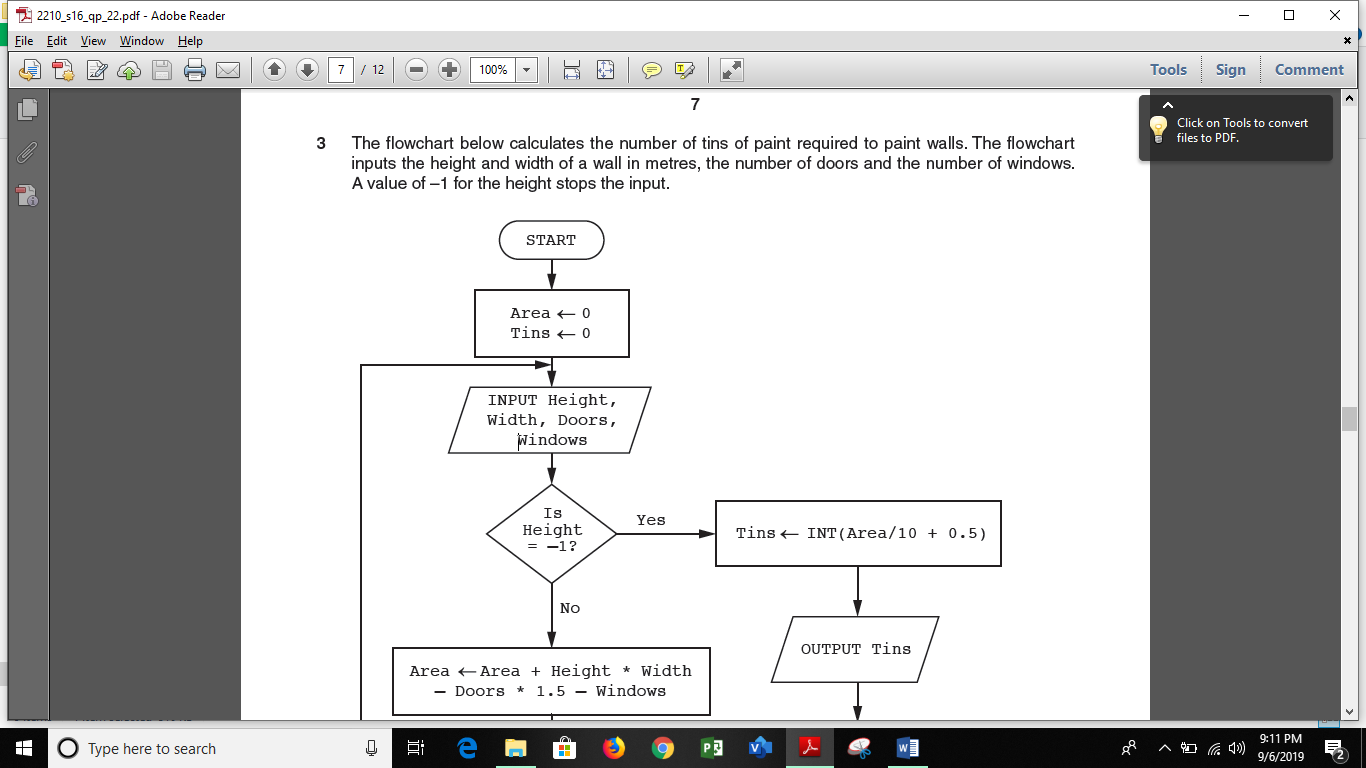 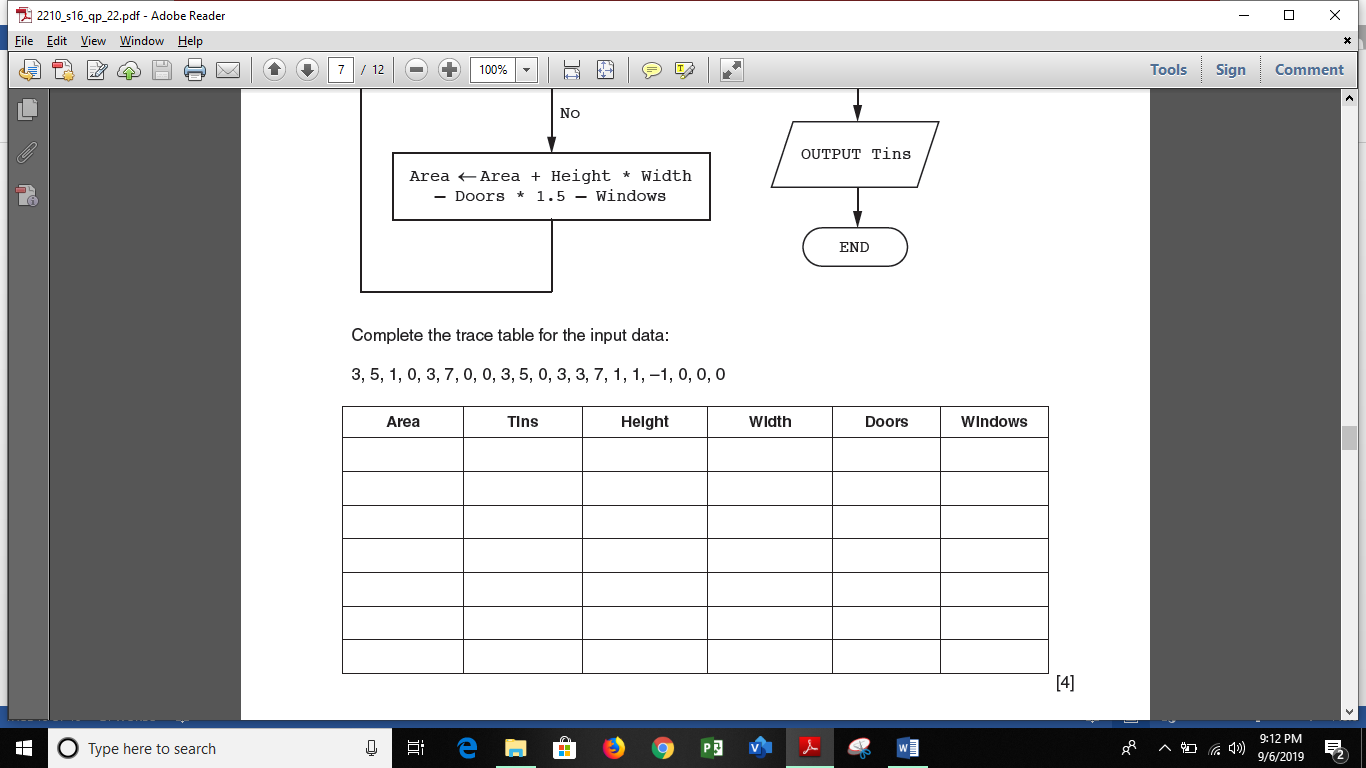 2210_w16_qp22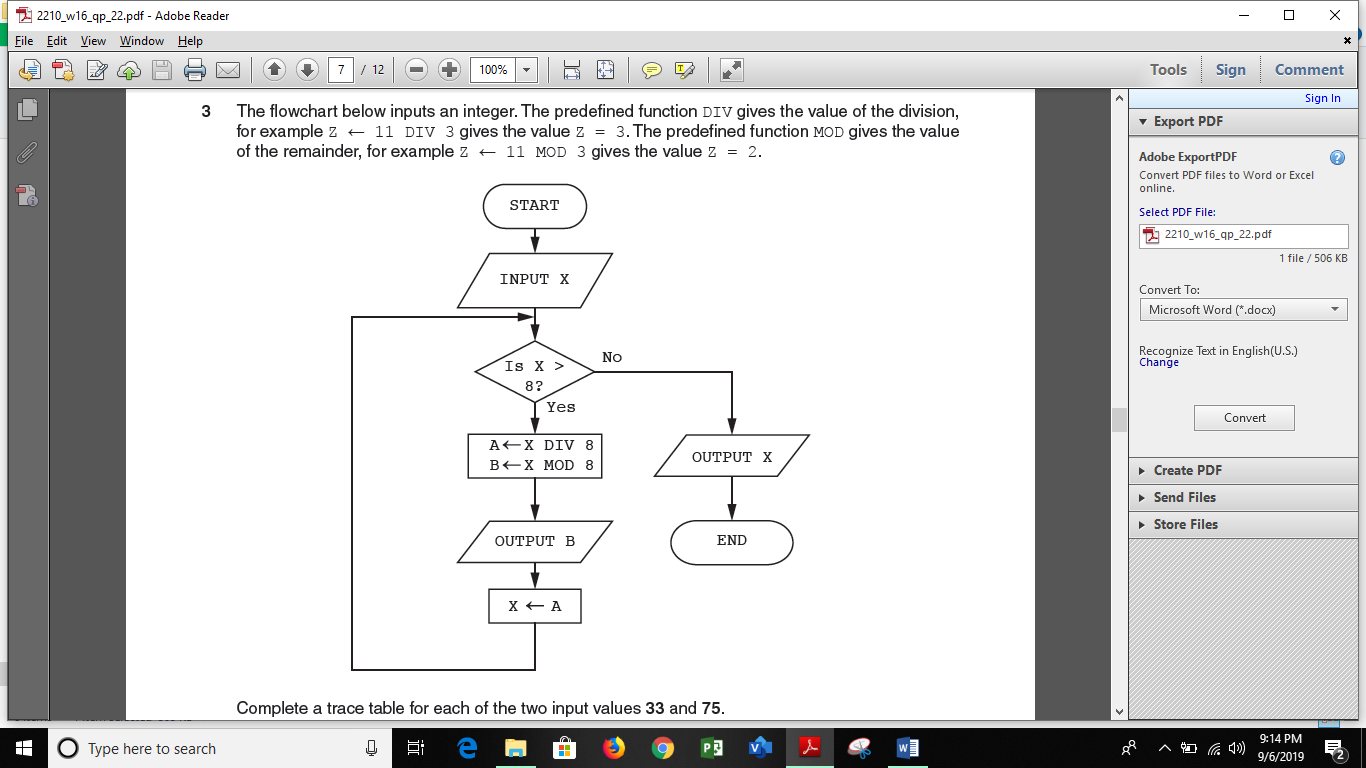 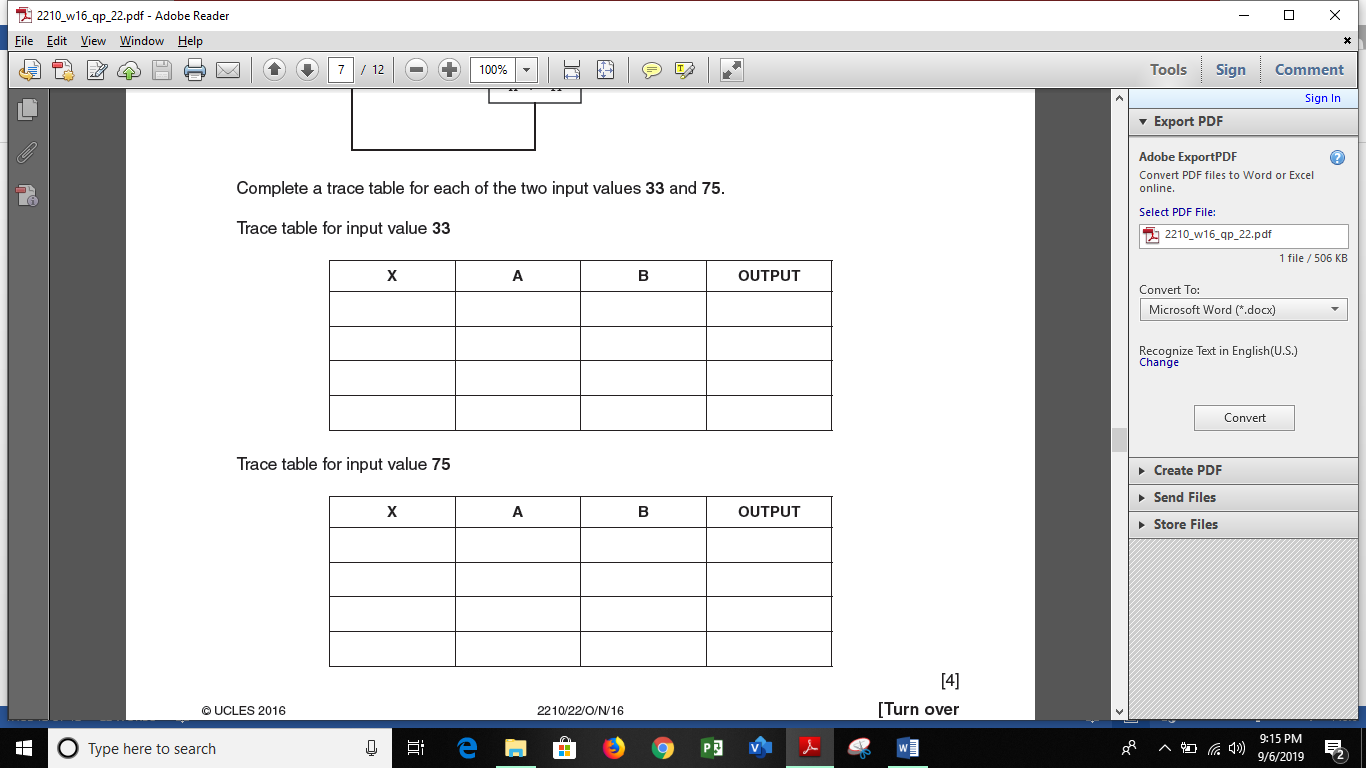 2210_w16_qp23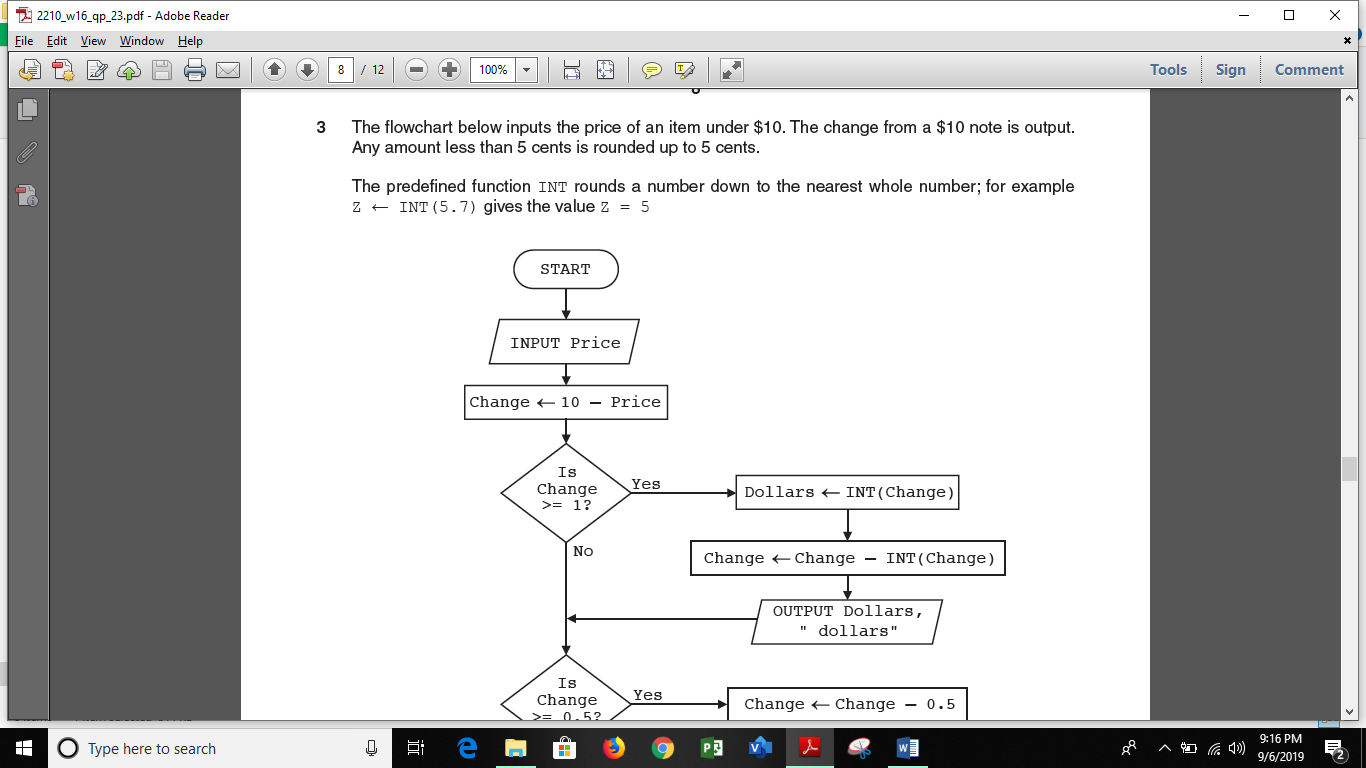 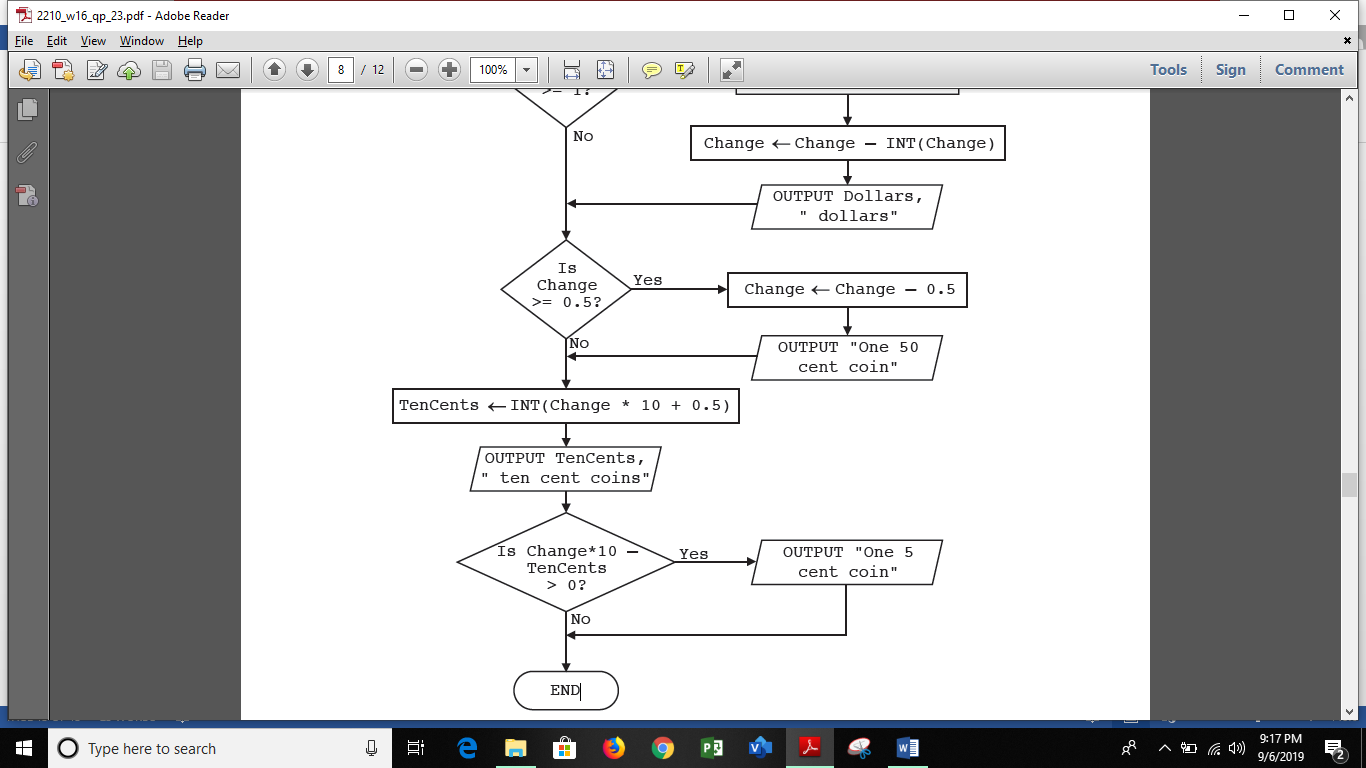 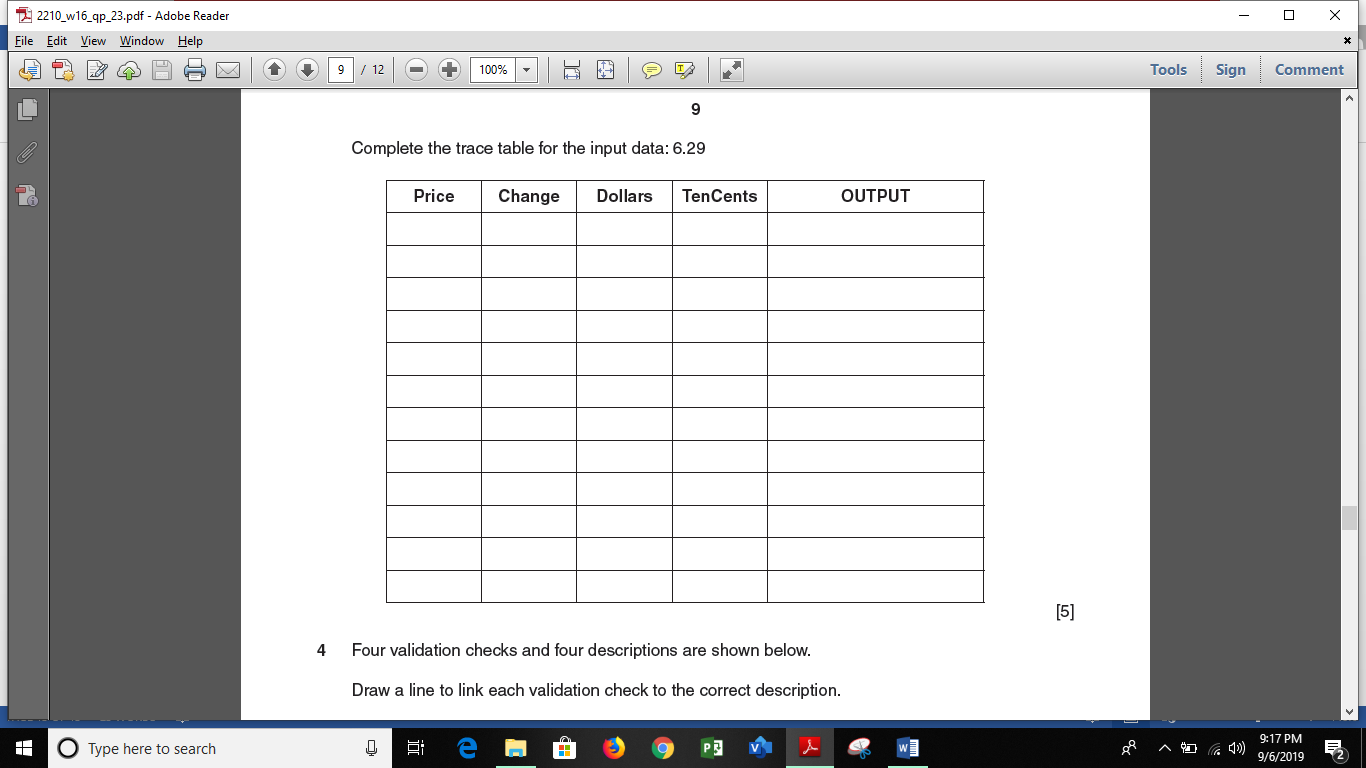 2210_s17_qp21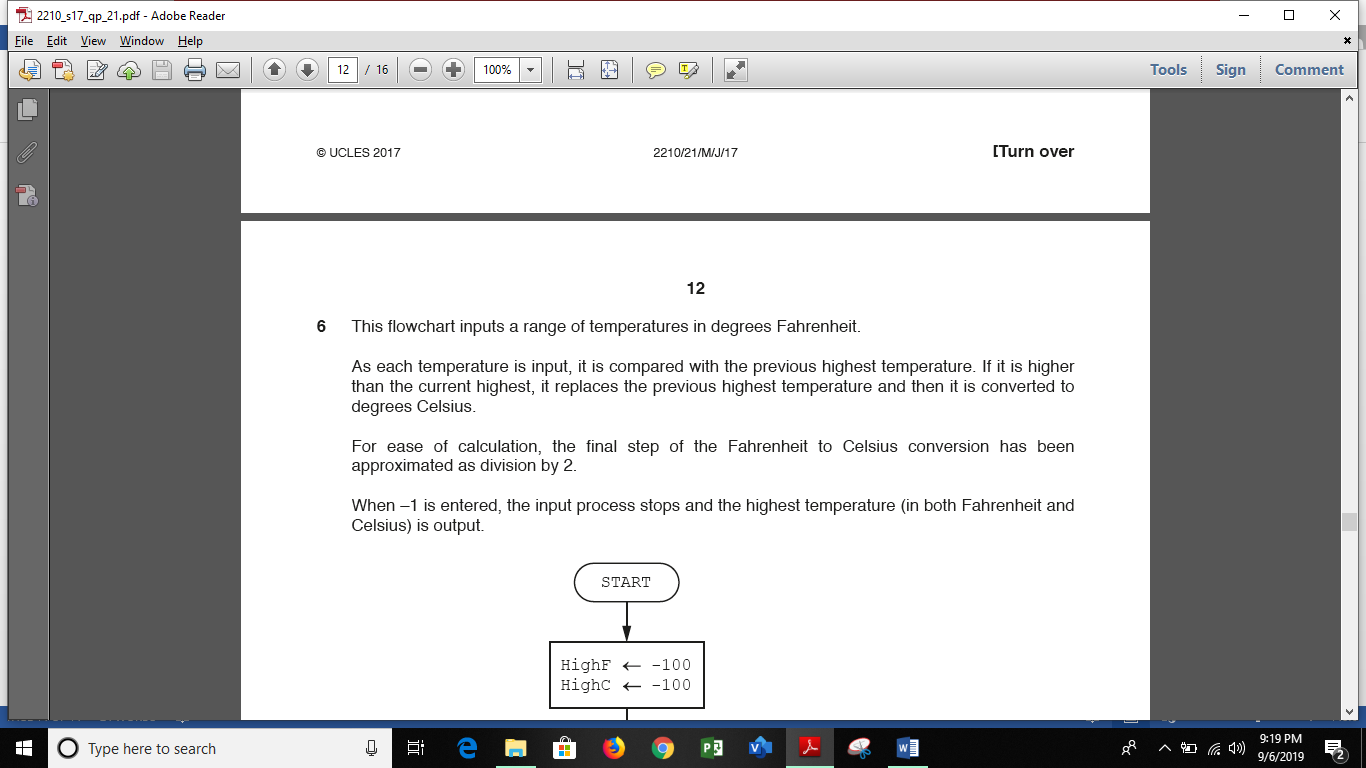 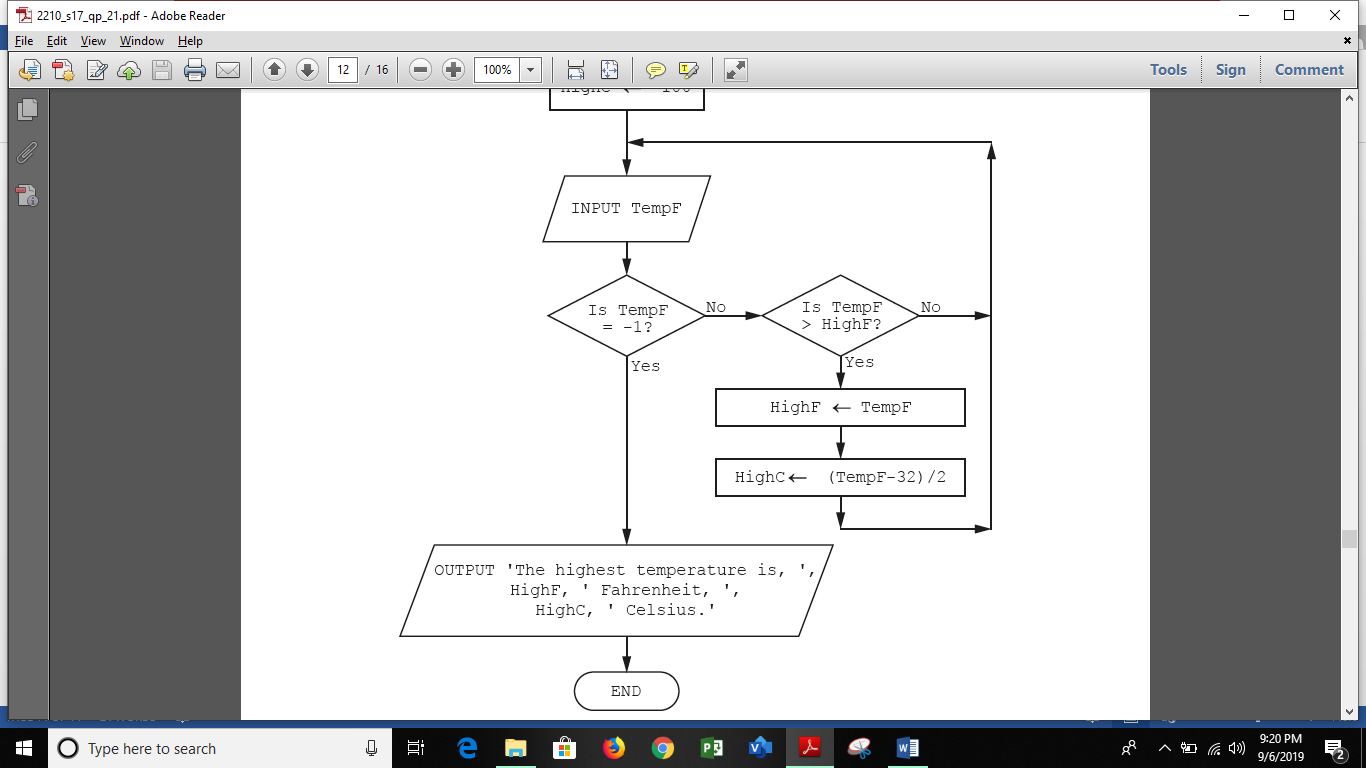 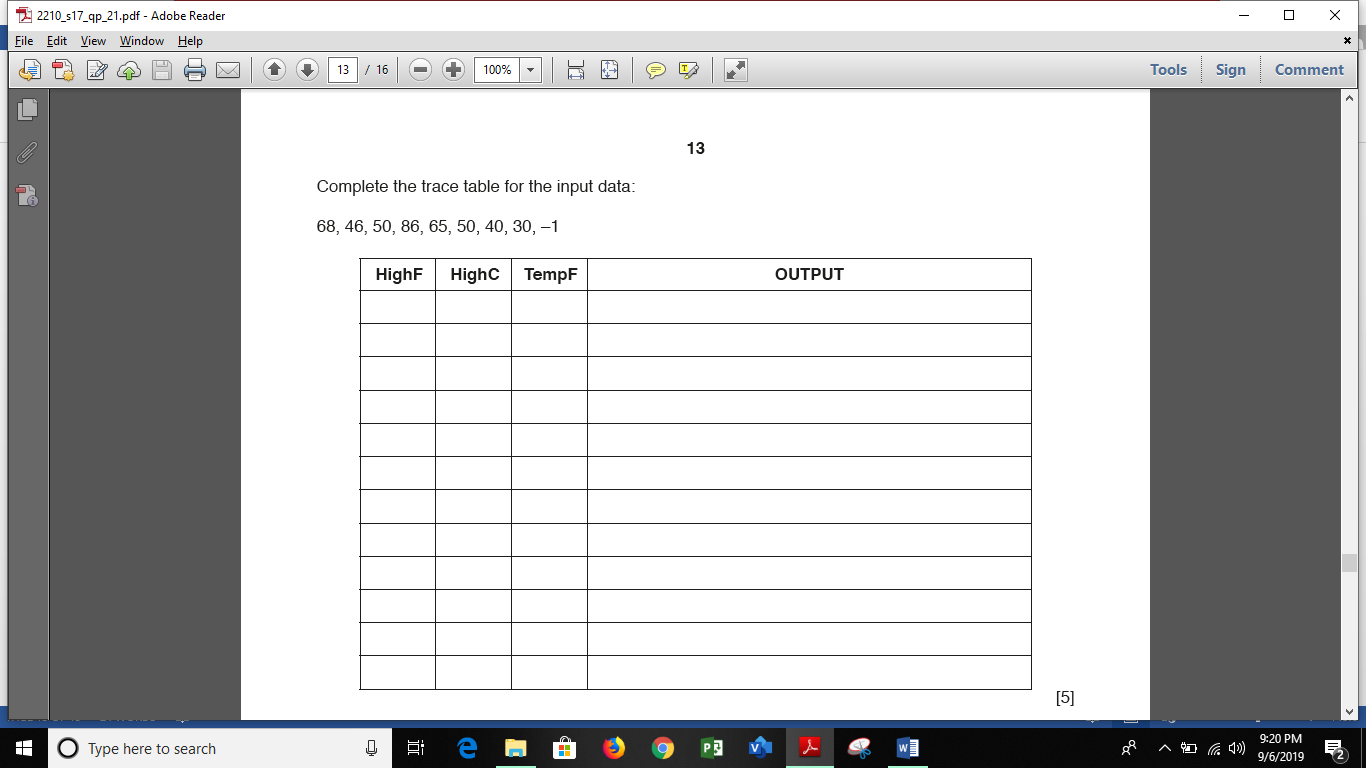 2210_s17_qp22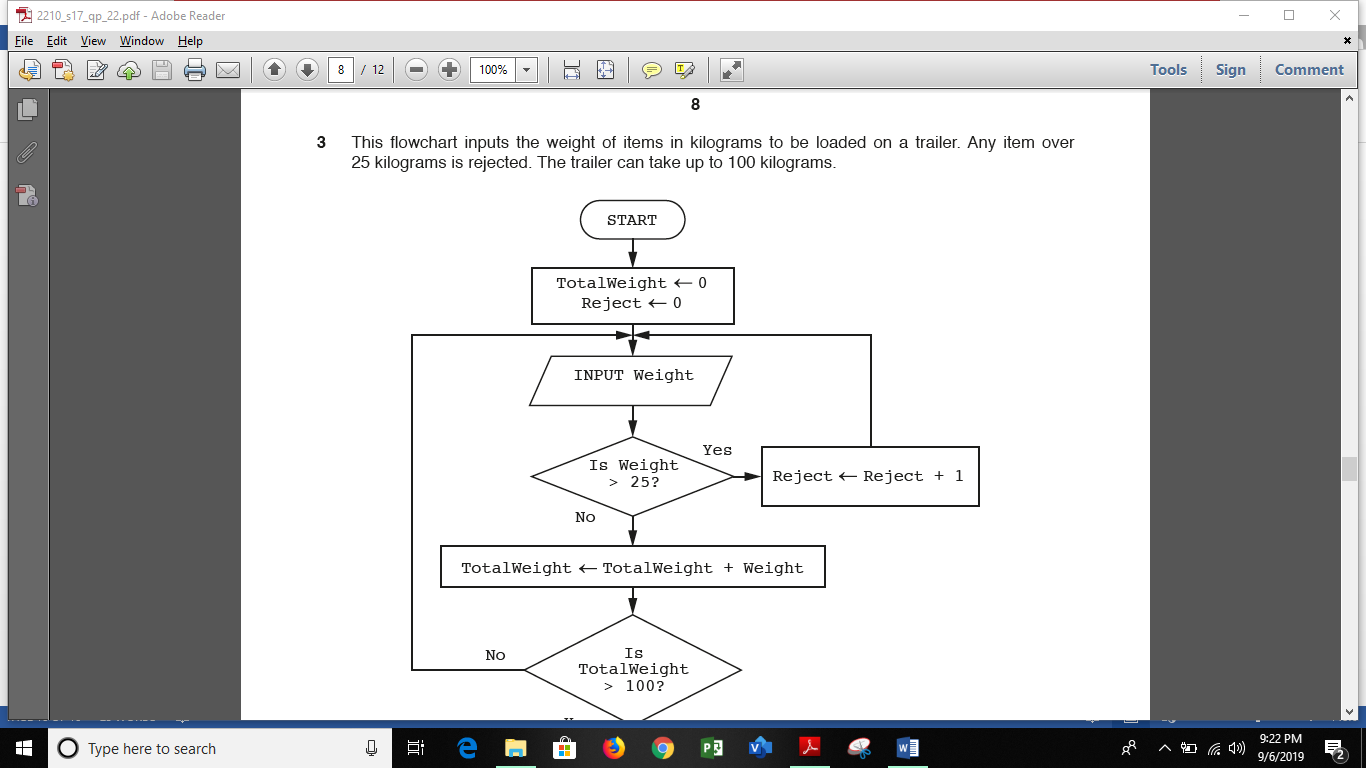 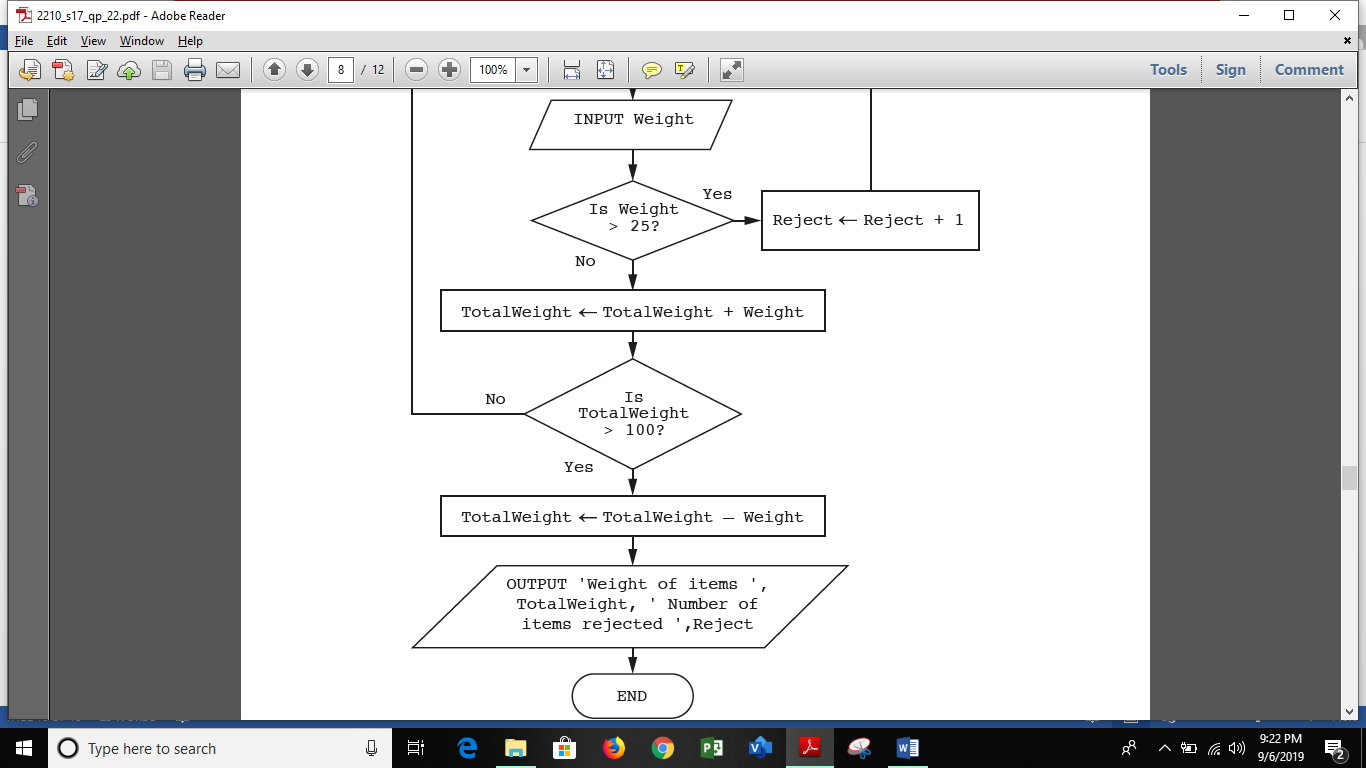 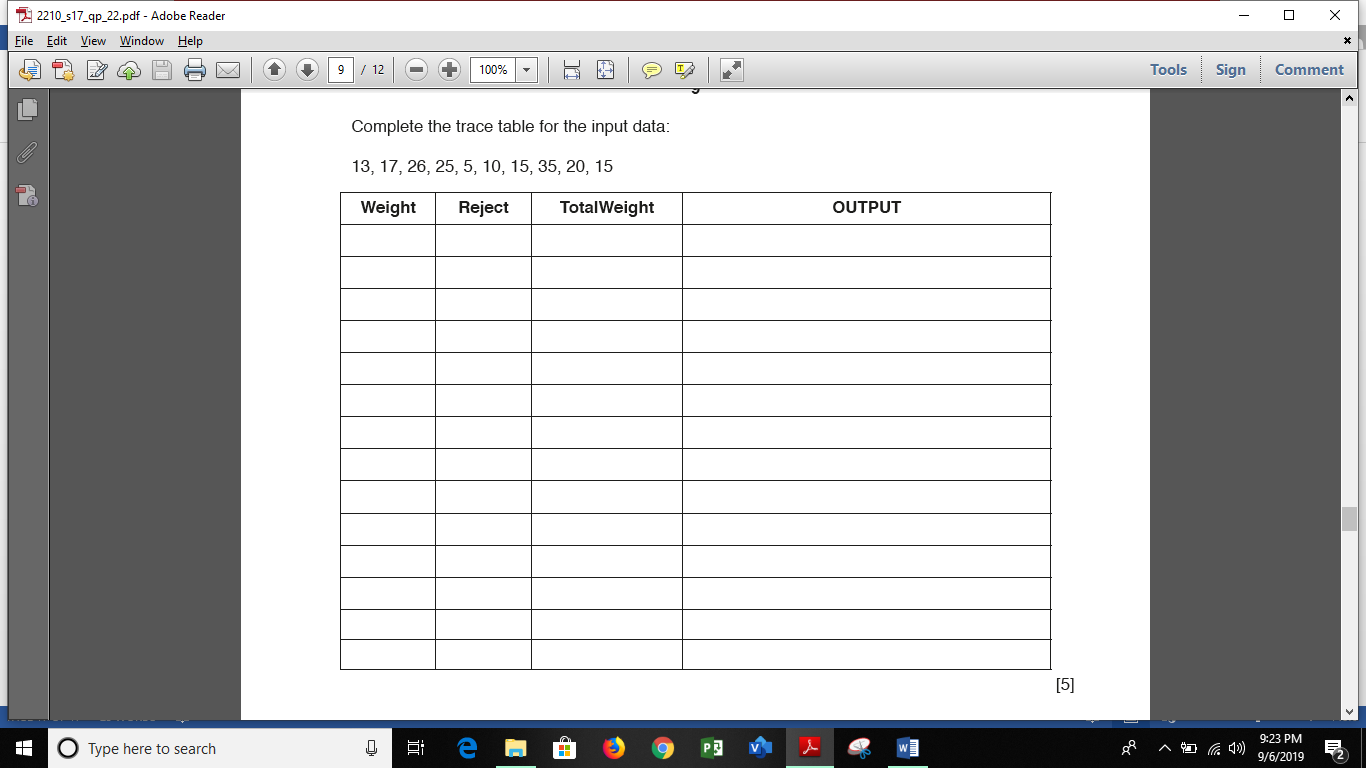 2210_w17_qp22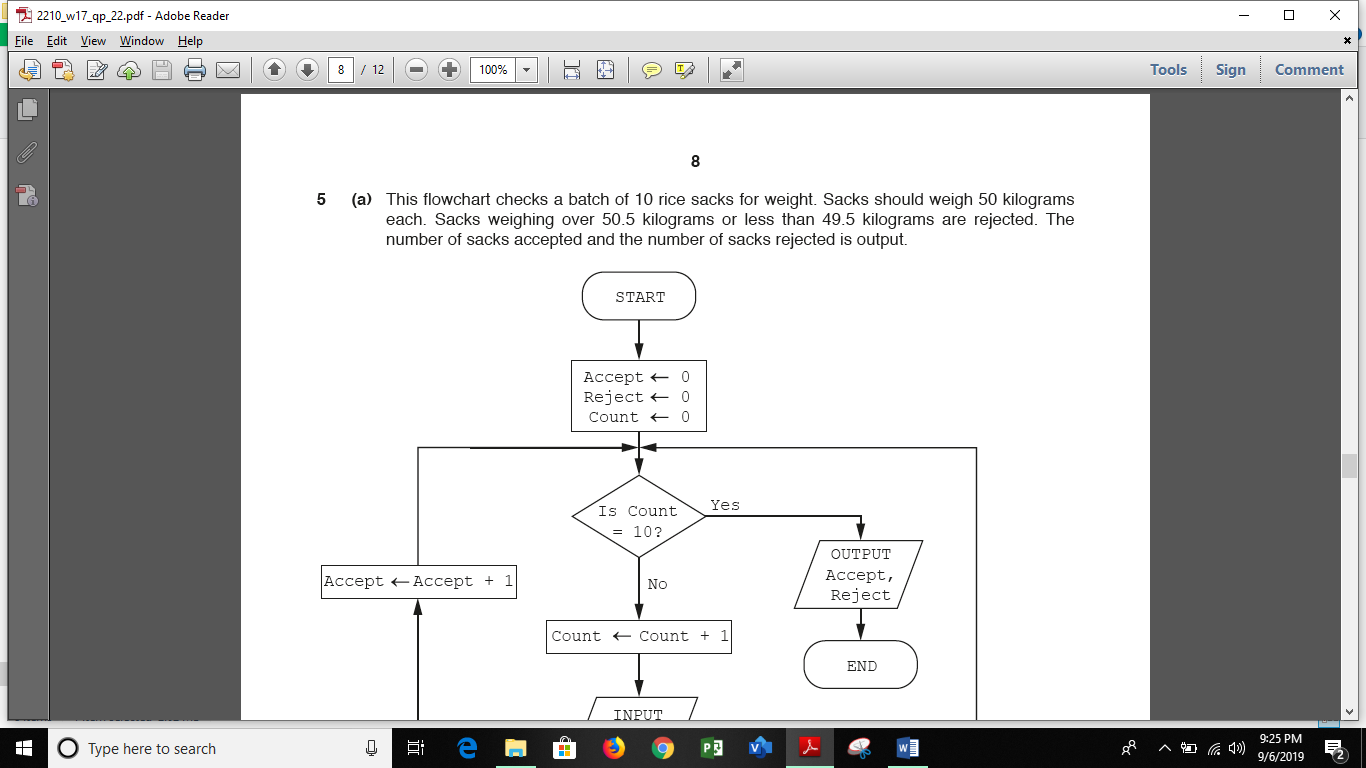 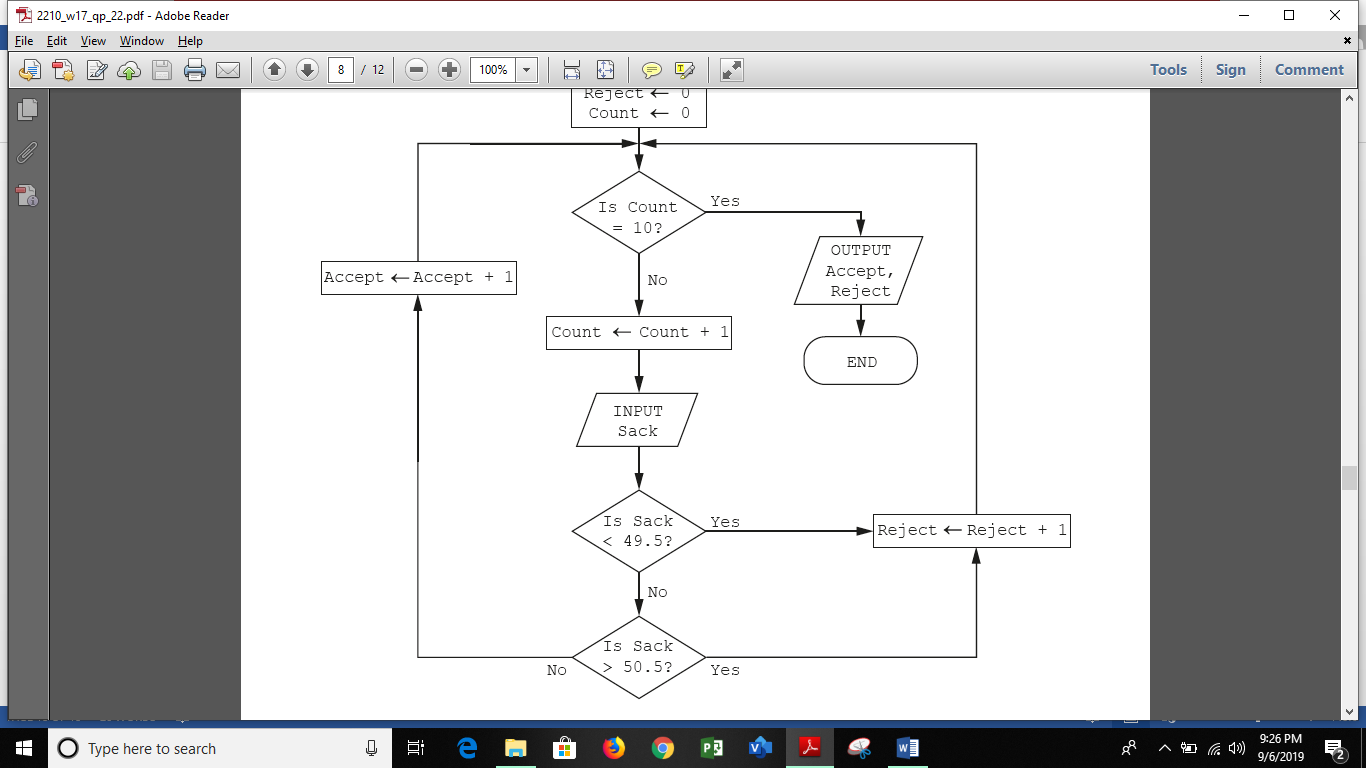 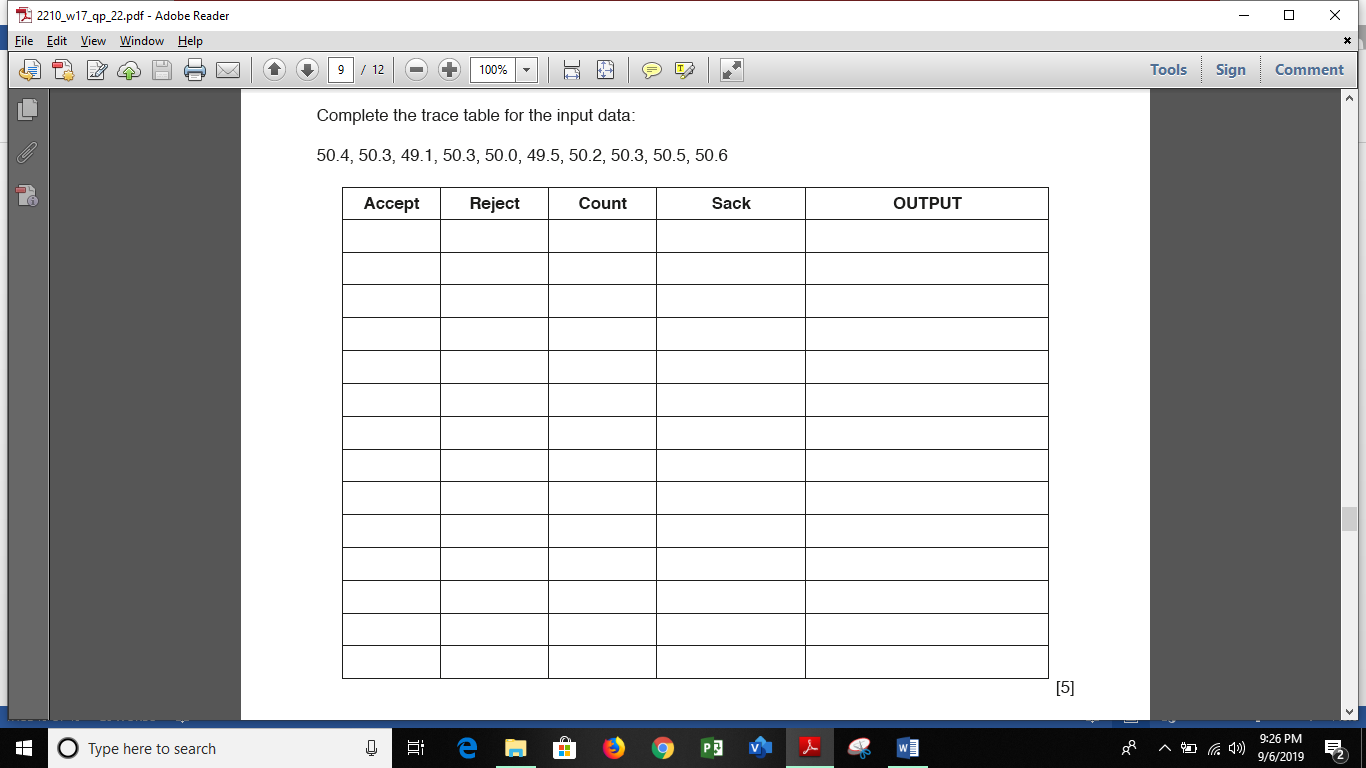 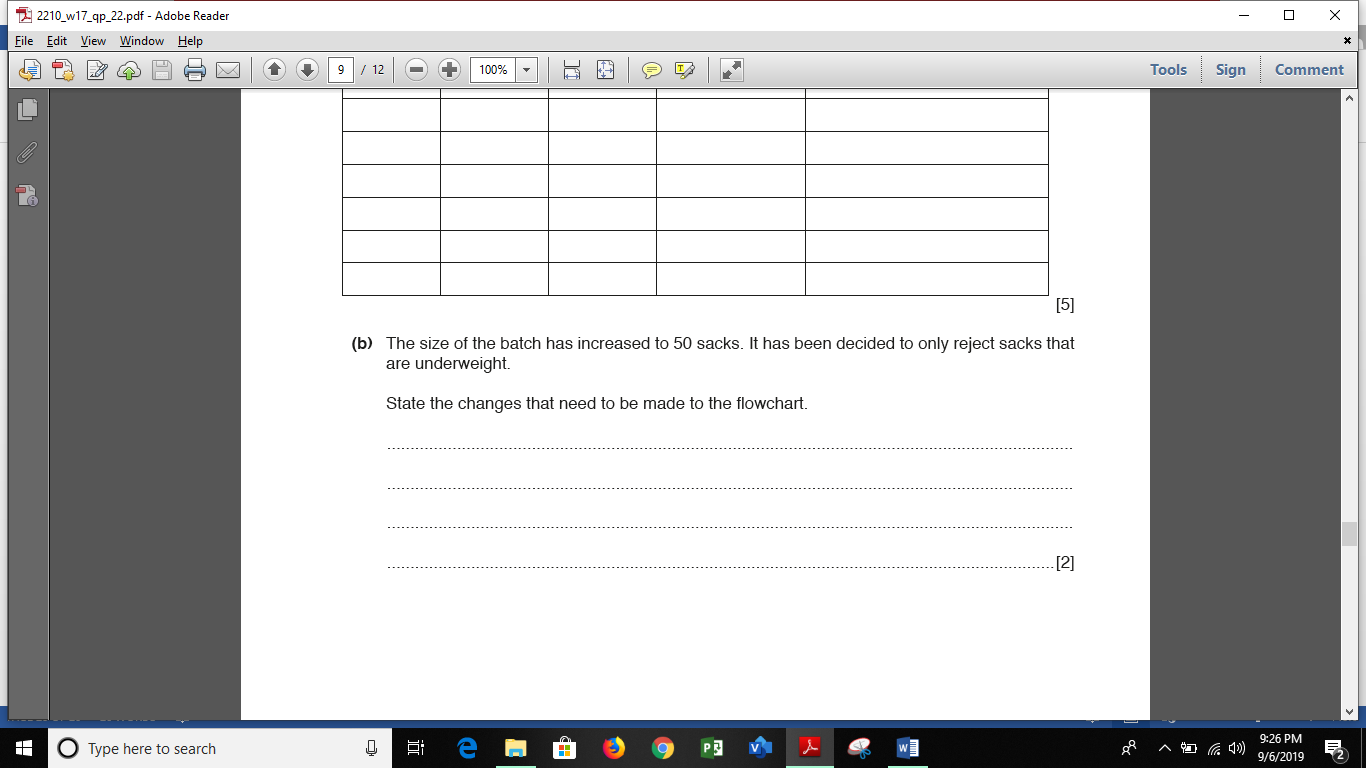 2210_w17_qp23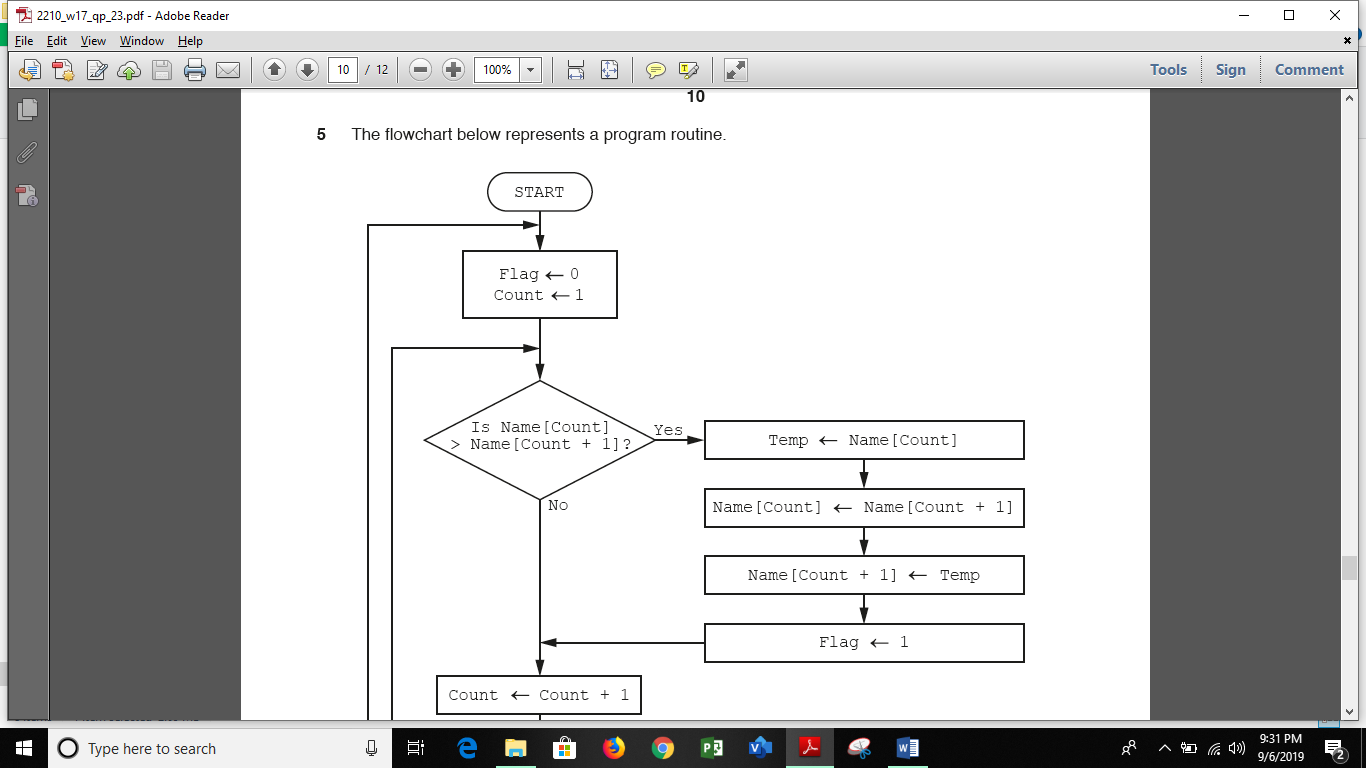 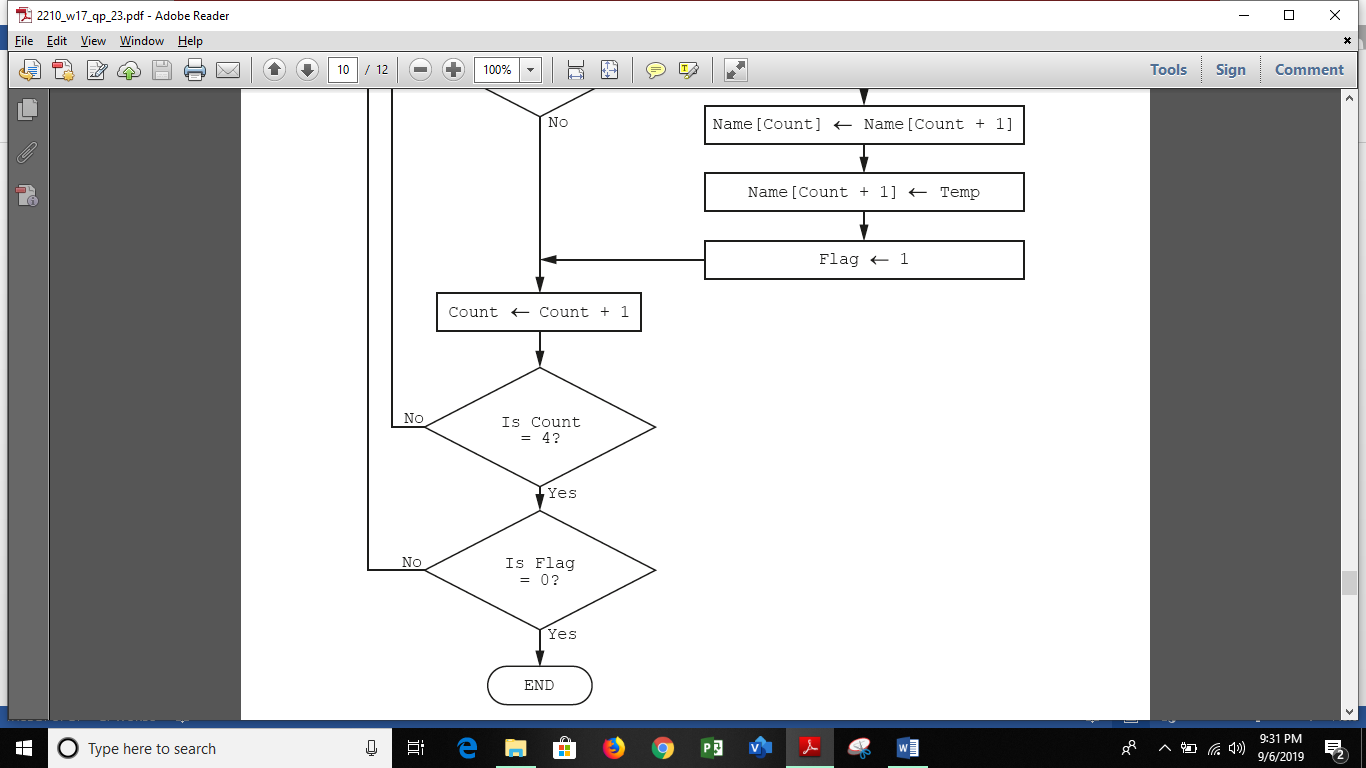 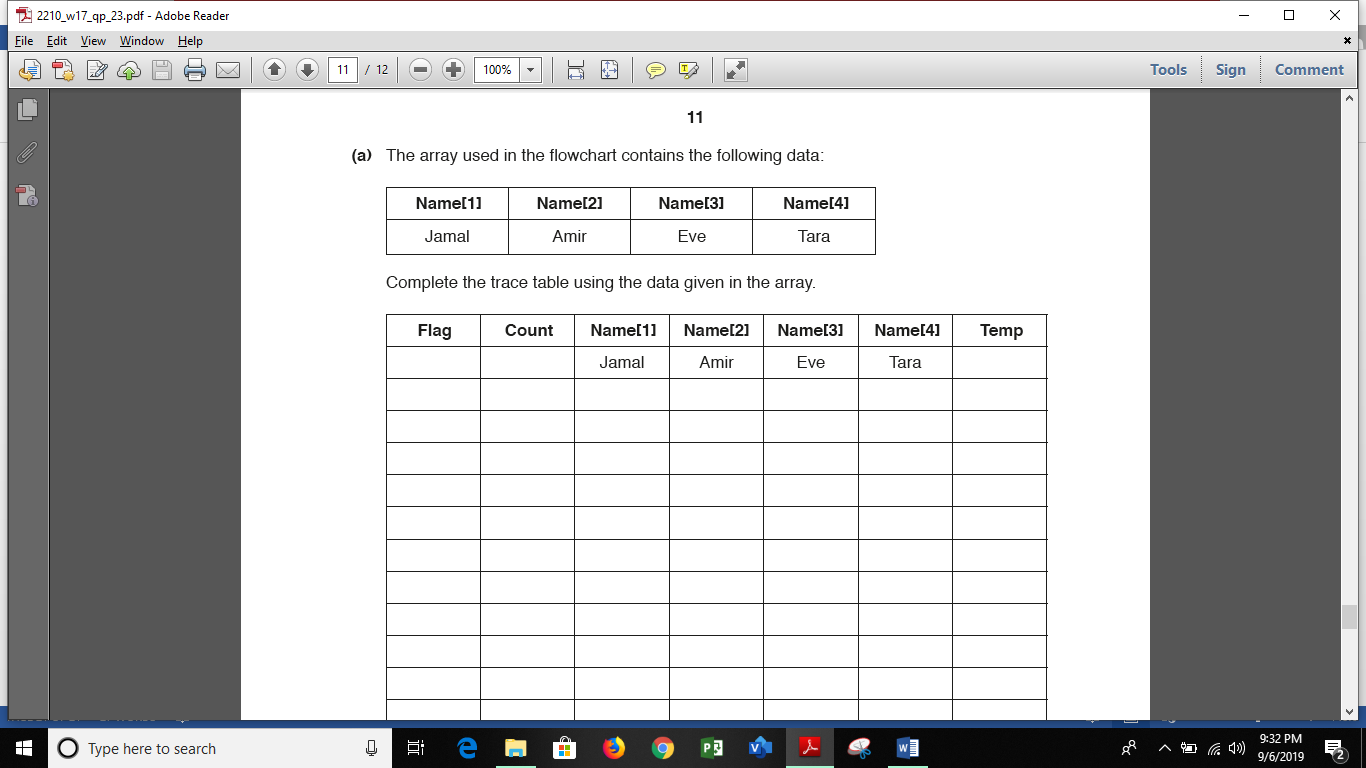 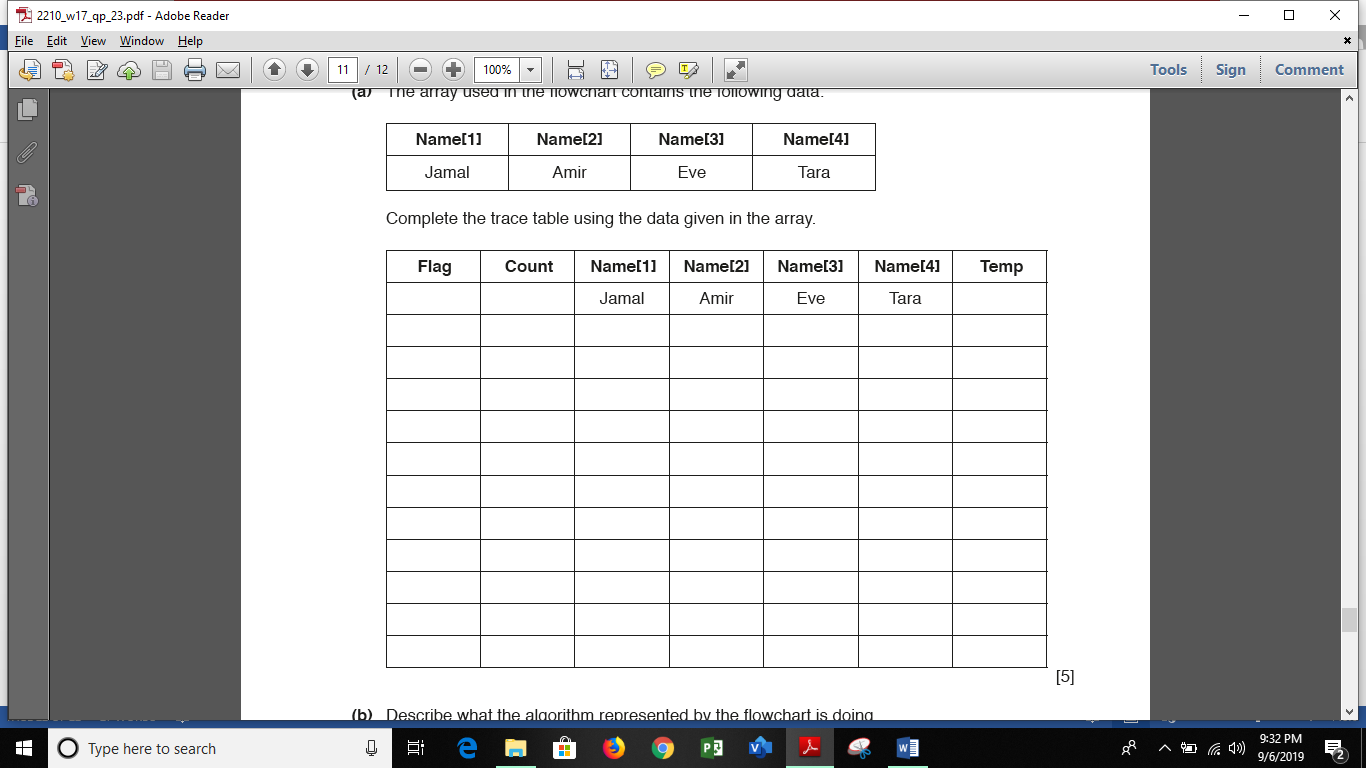 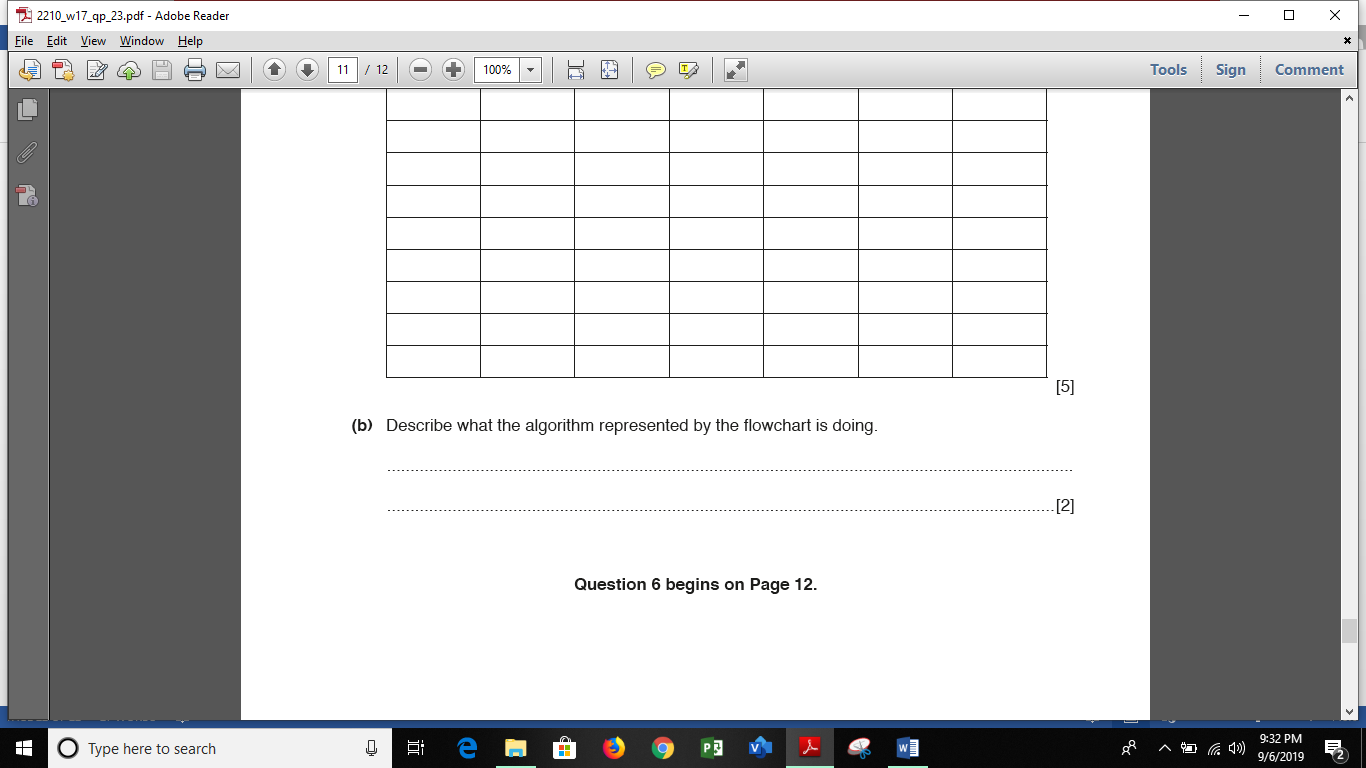 2210_s18_qp22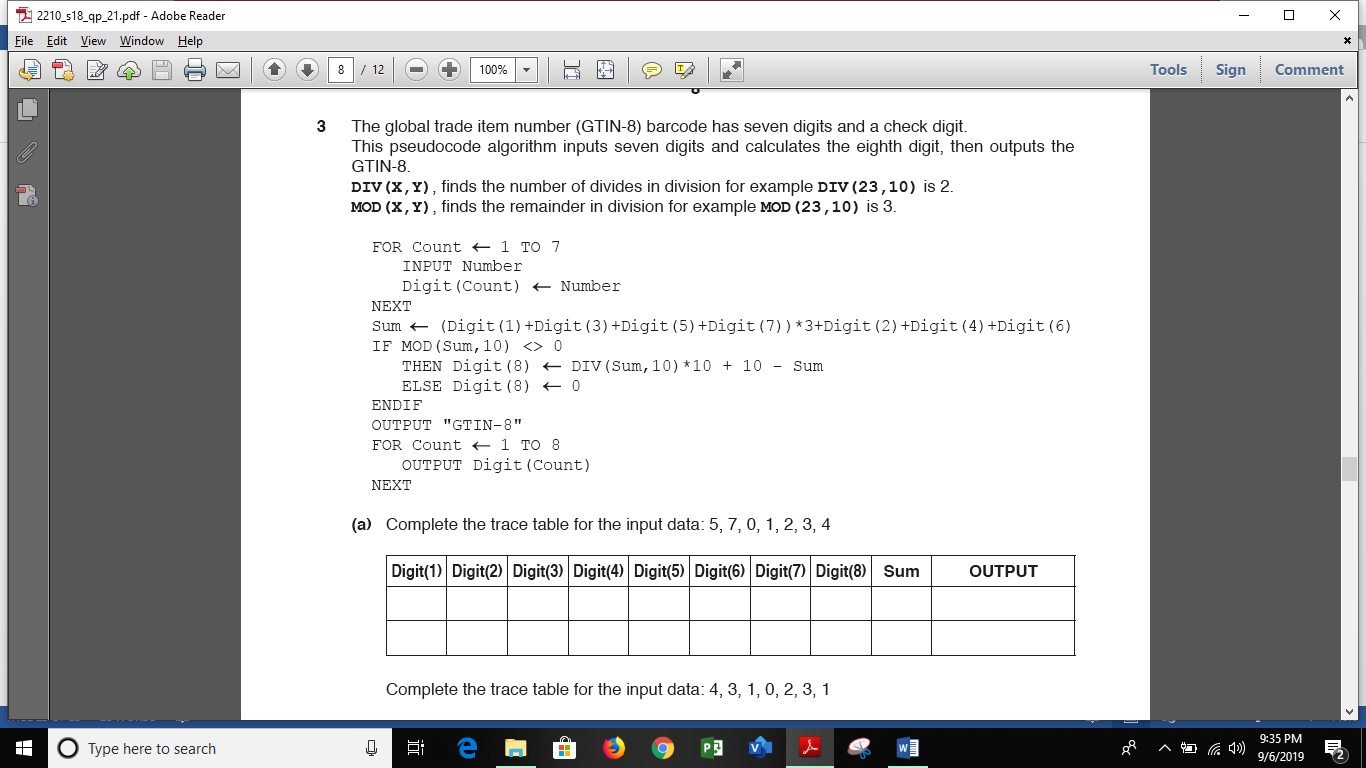 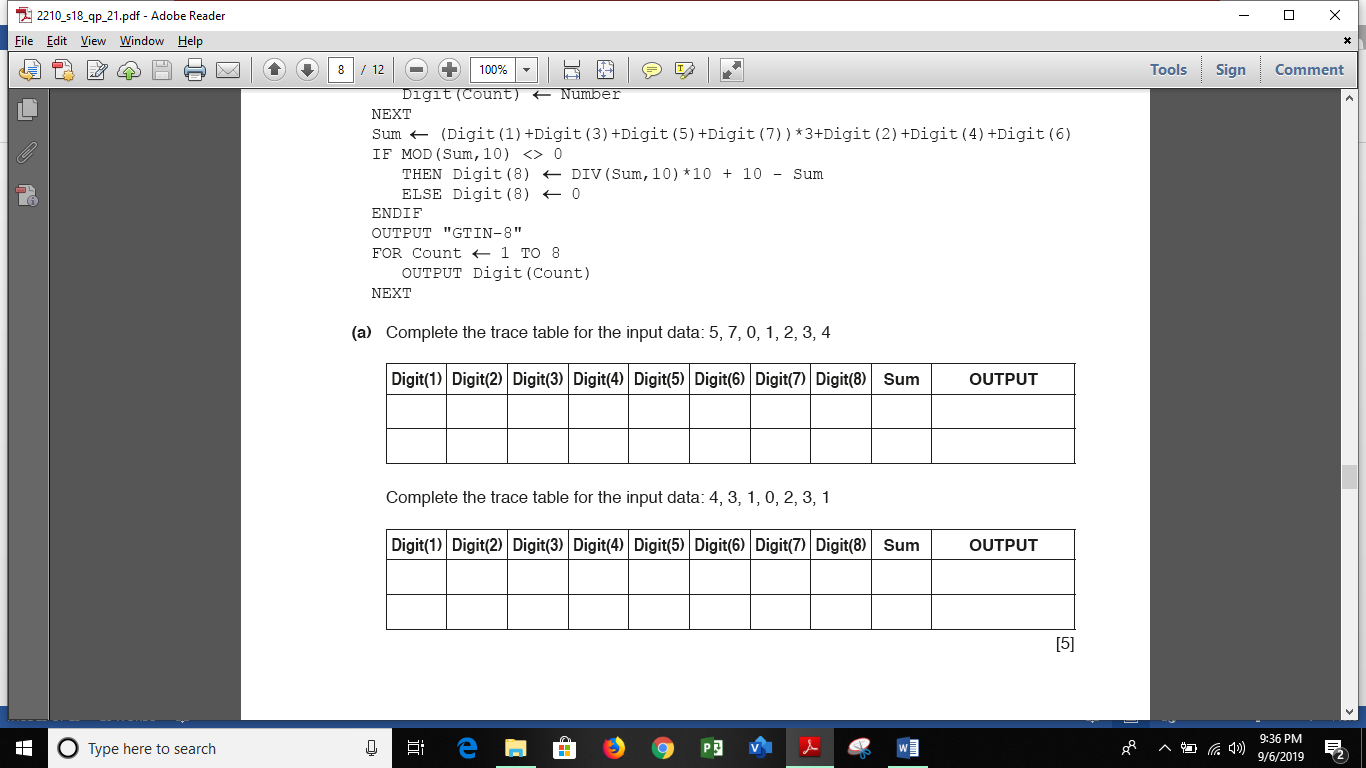 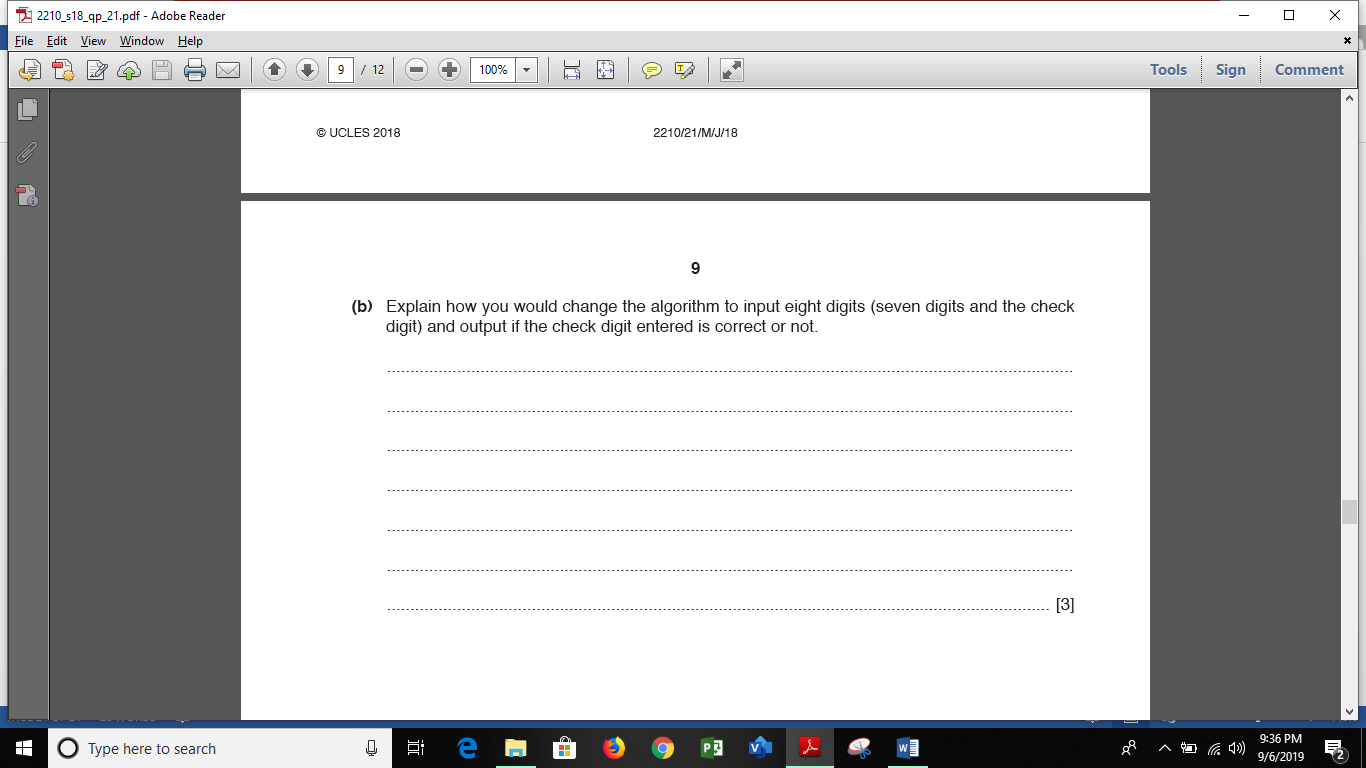 2210_s18_qp22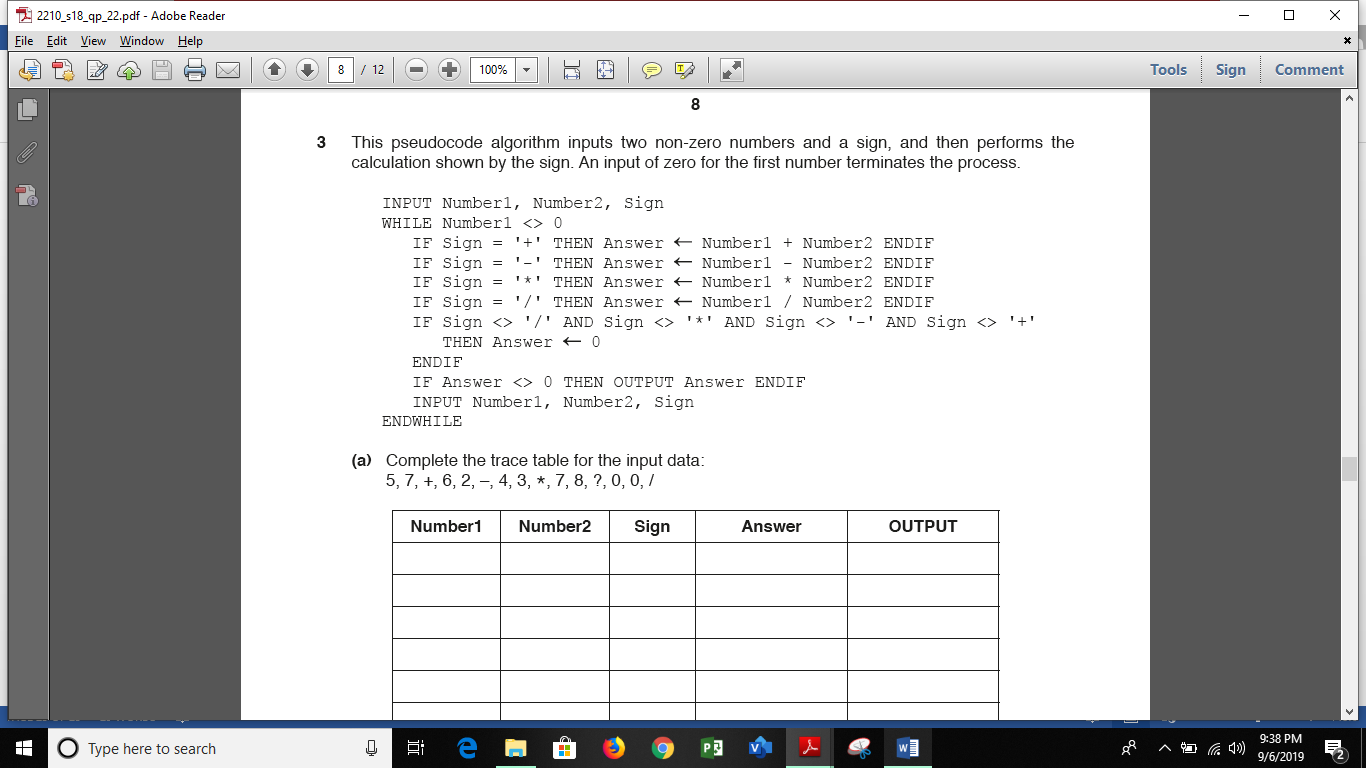 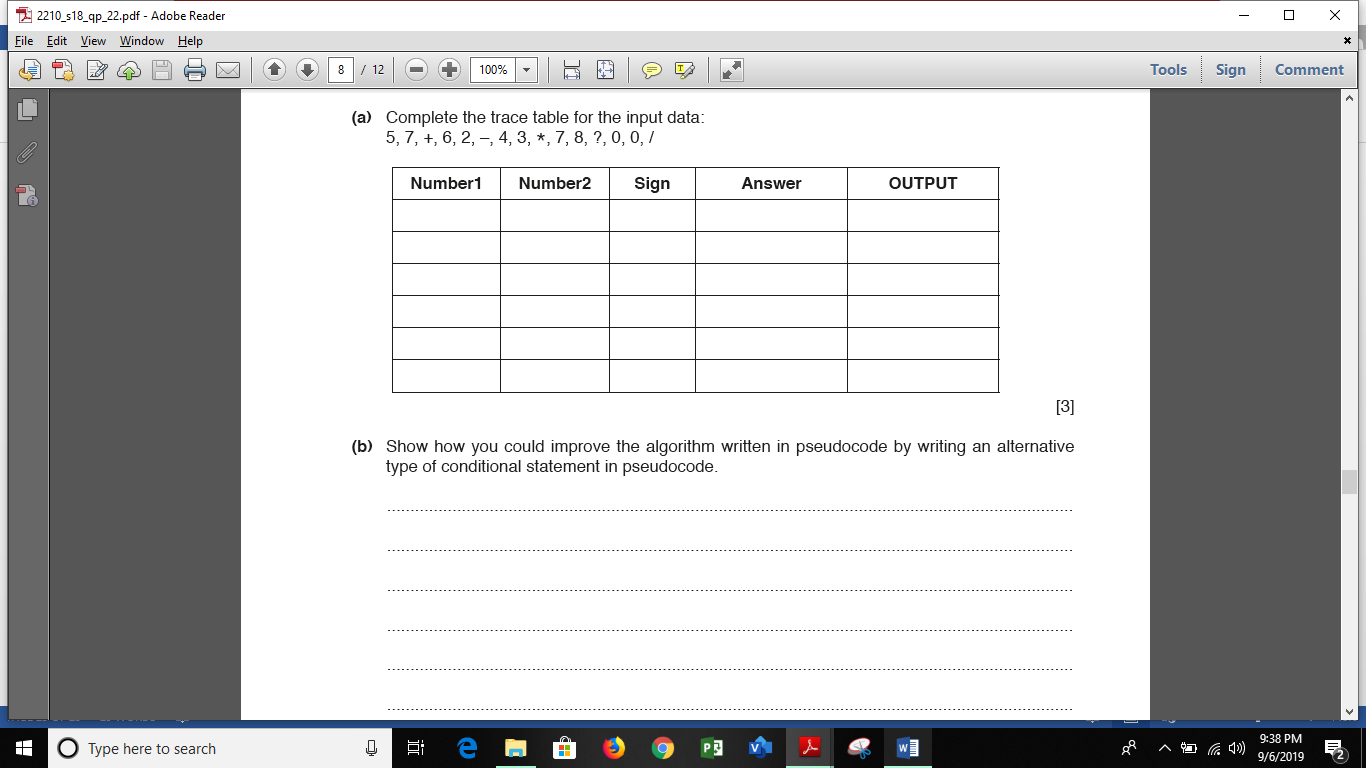 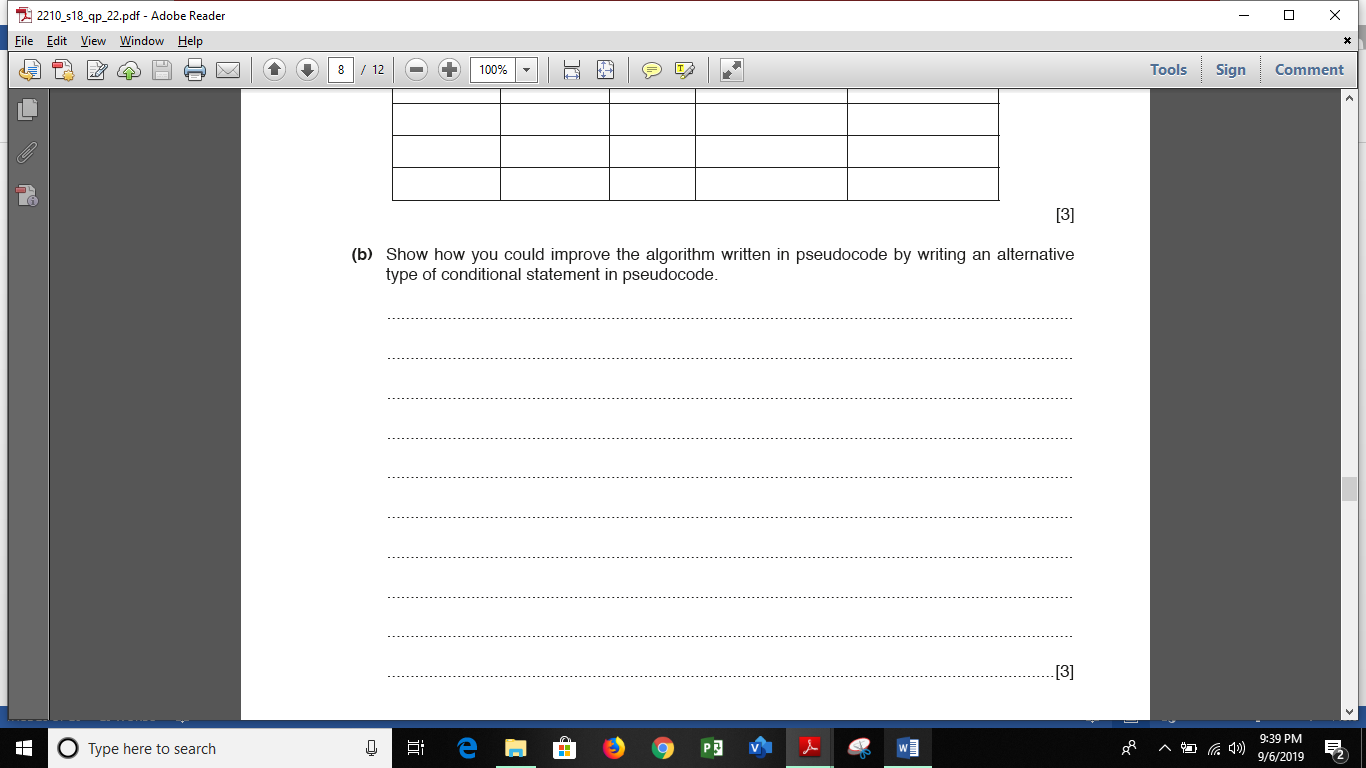 2210_w18_qp22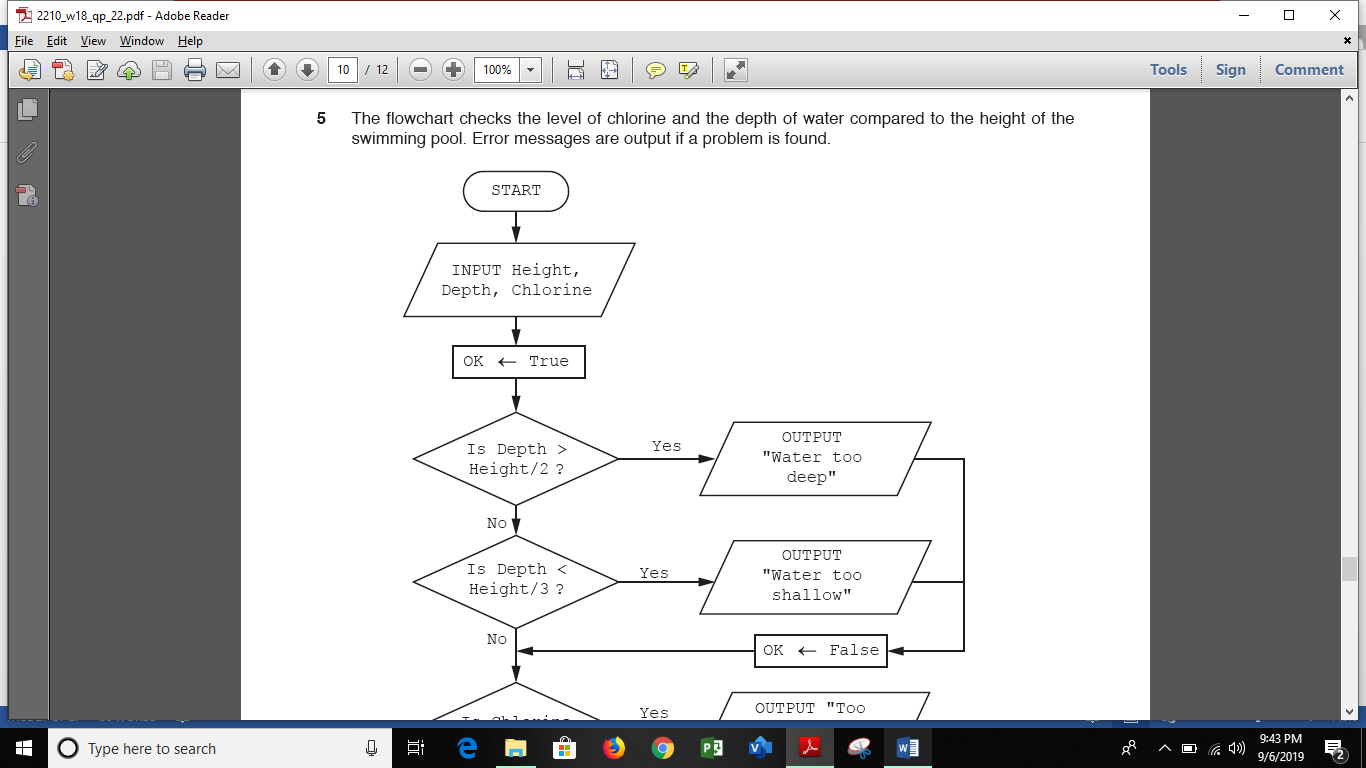 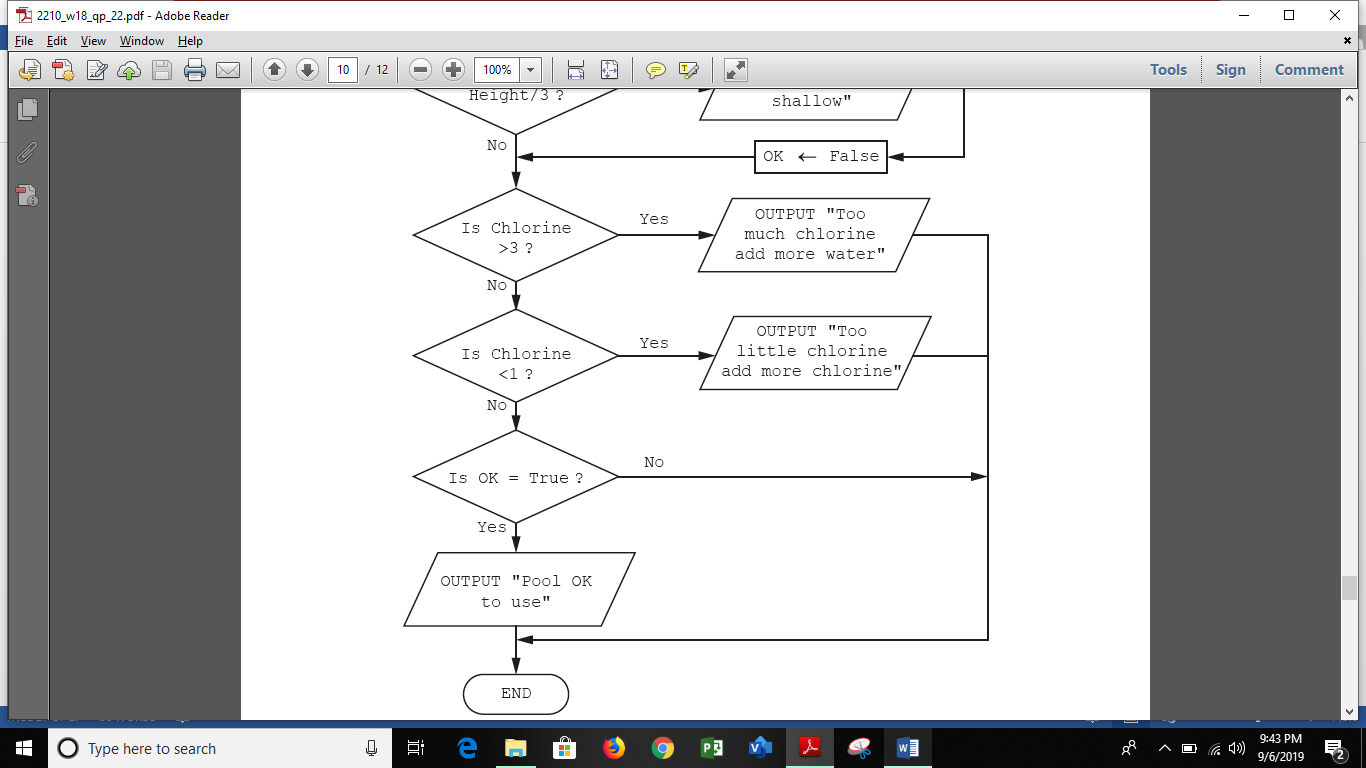 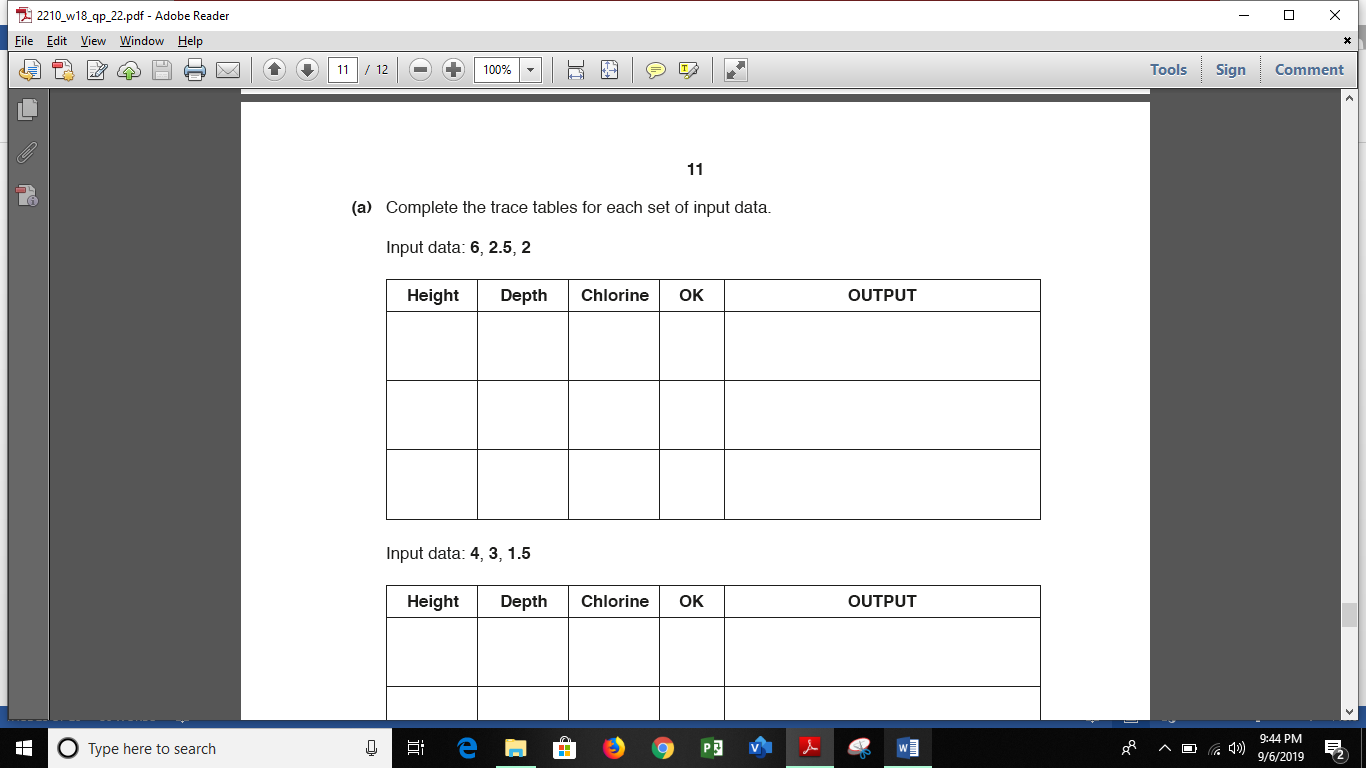 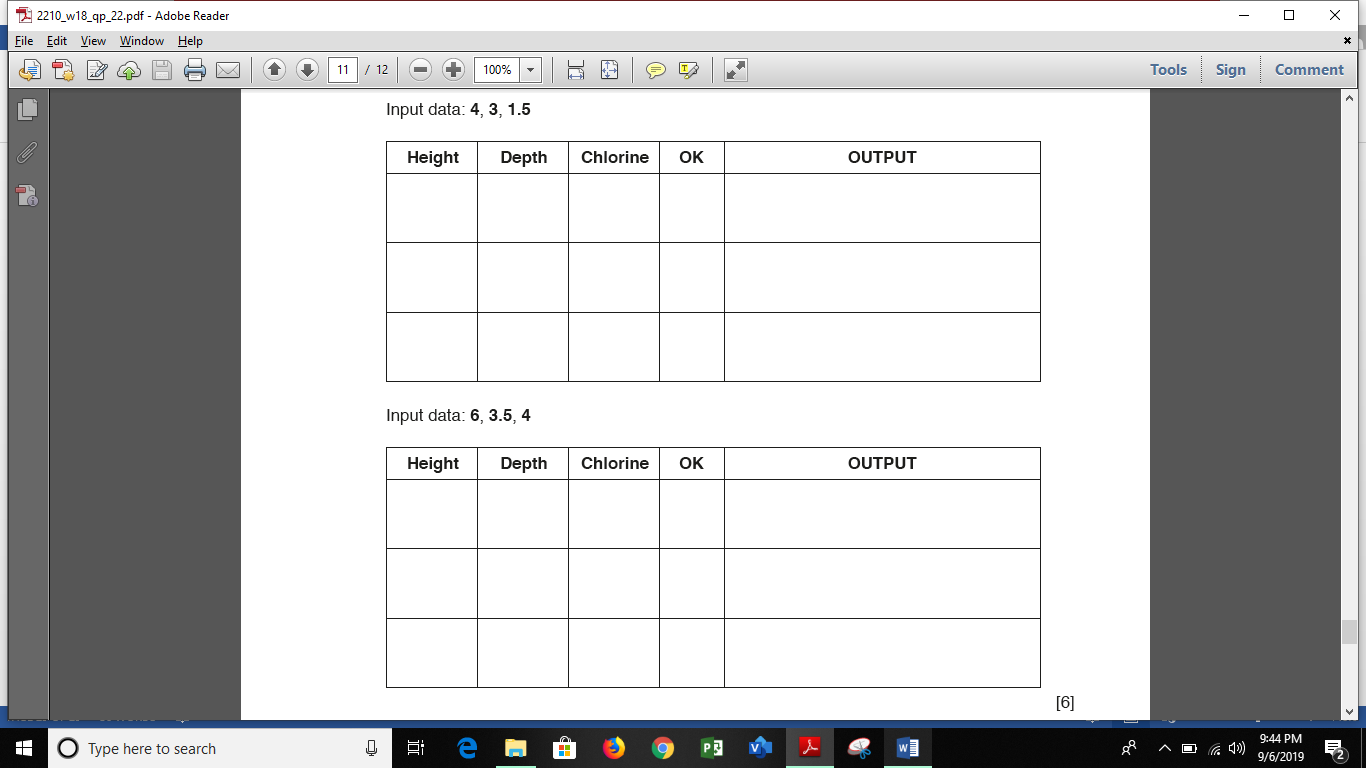 2210_w18_qp23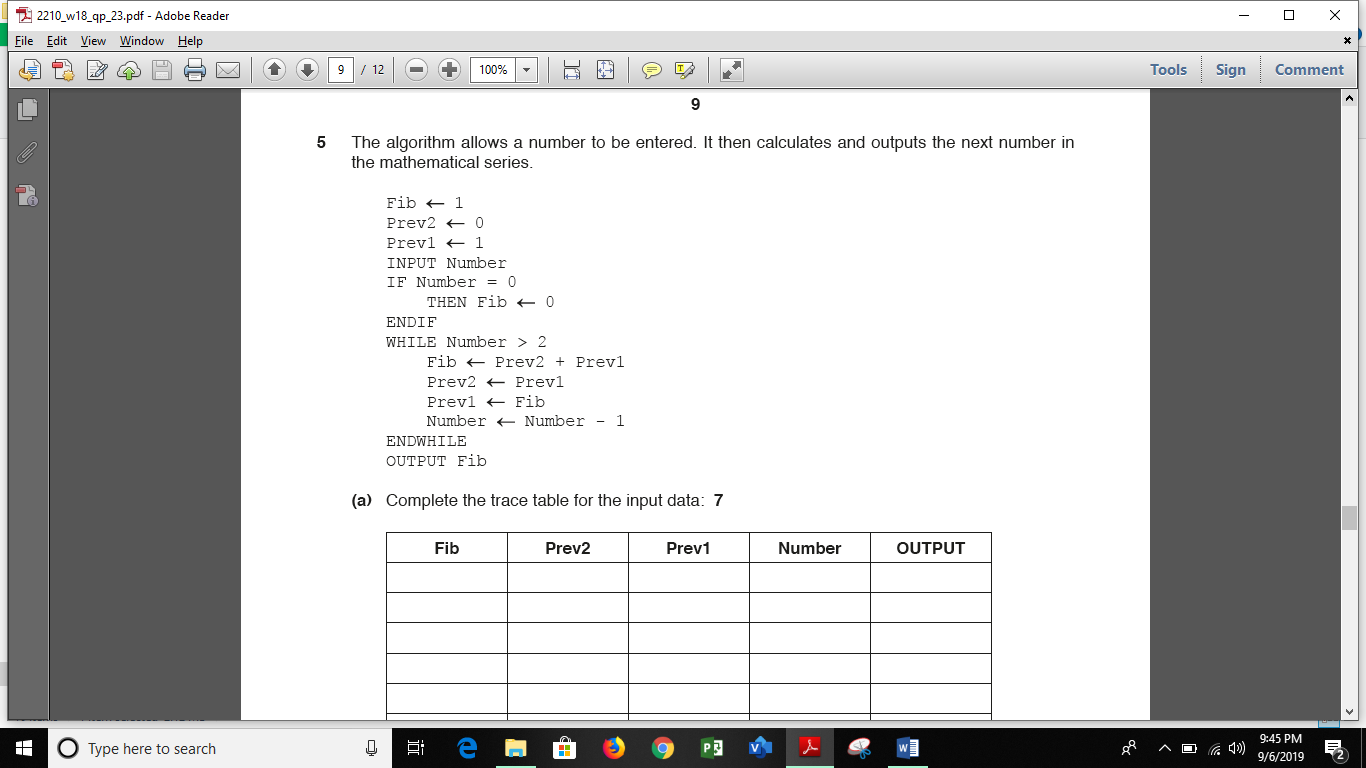 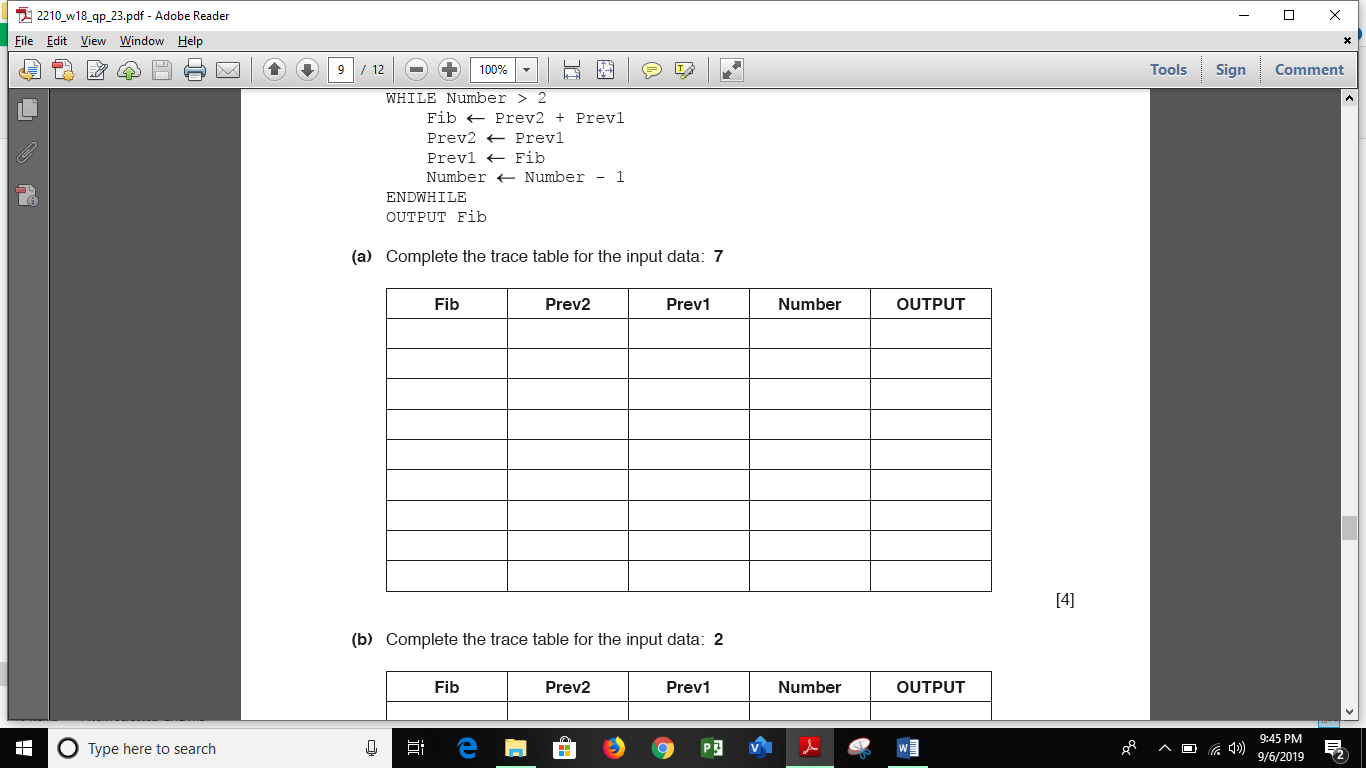 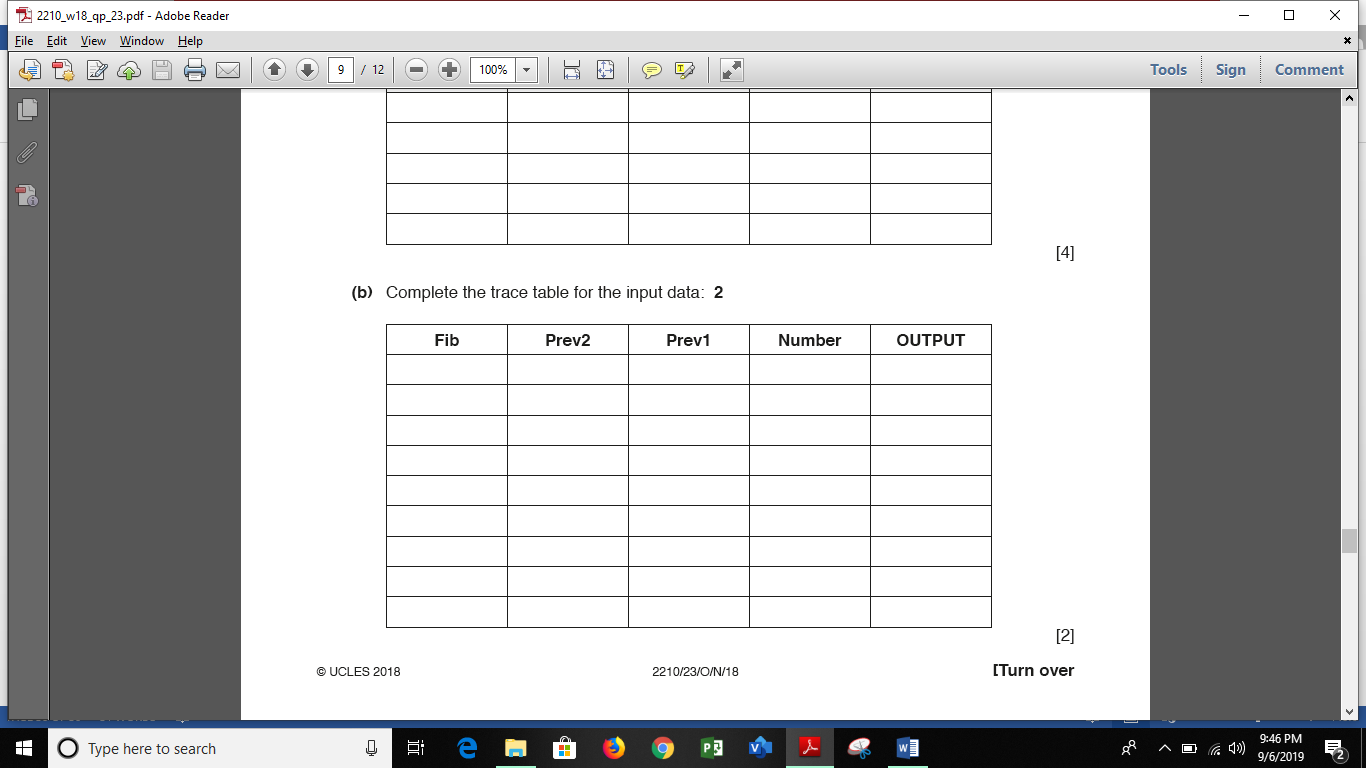 2210_s19_qp21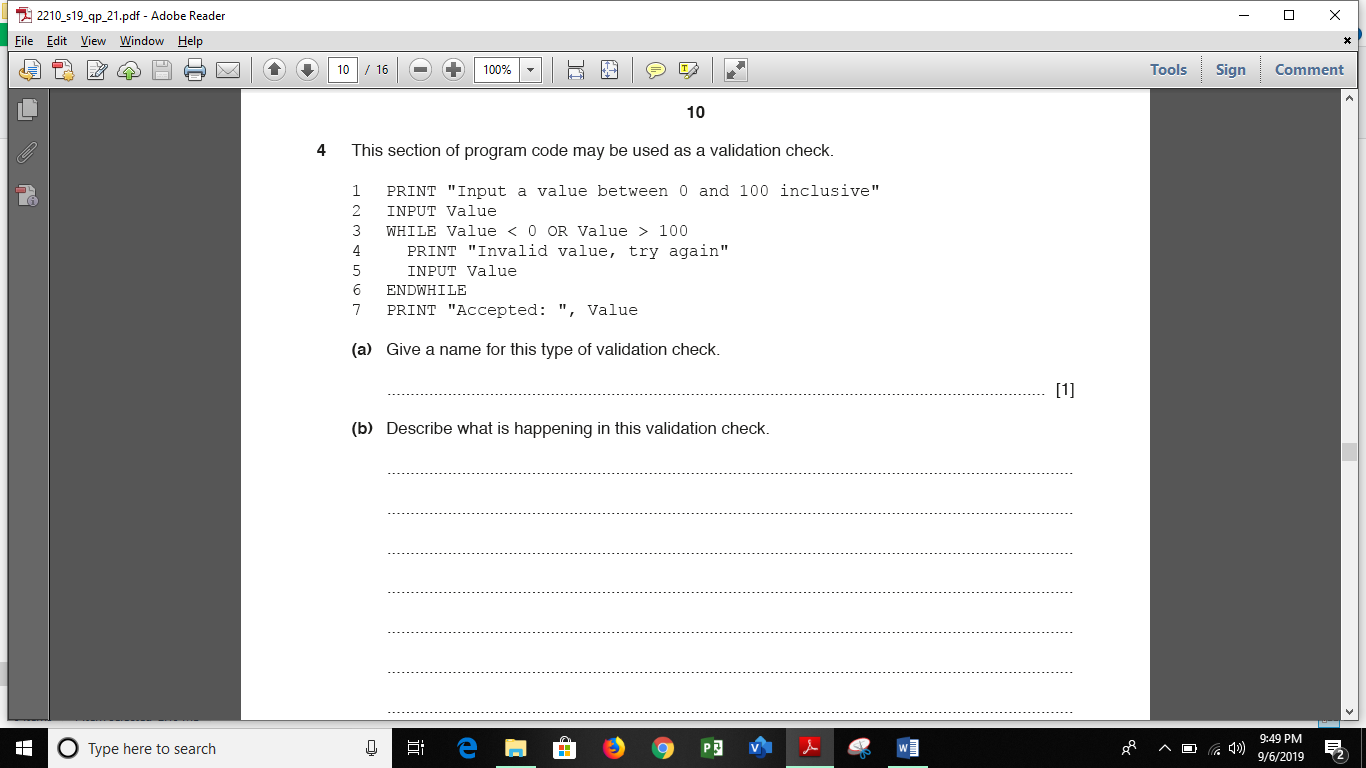 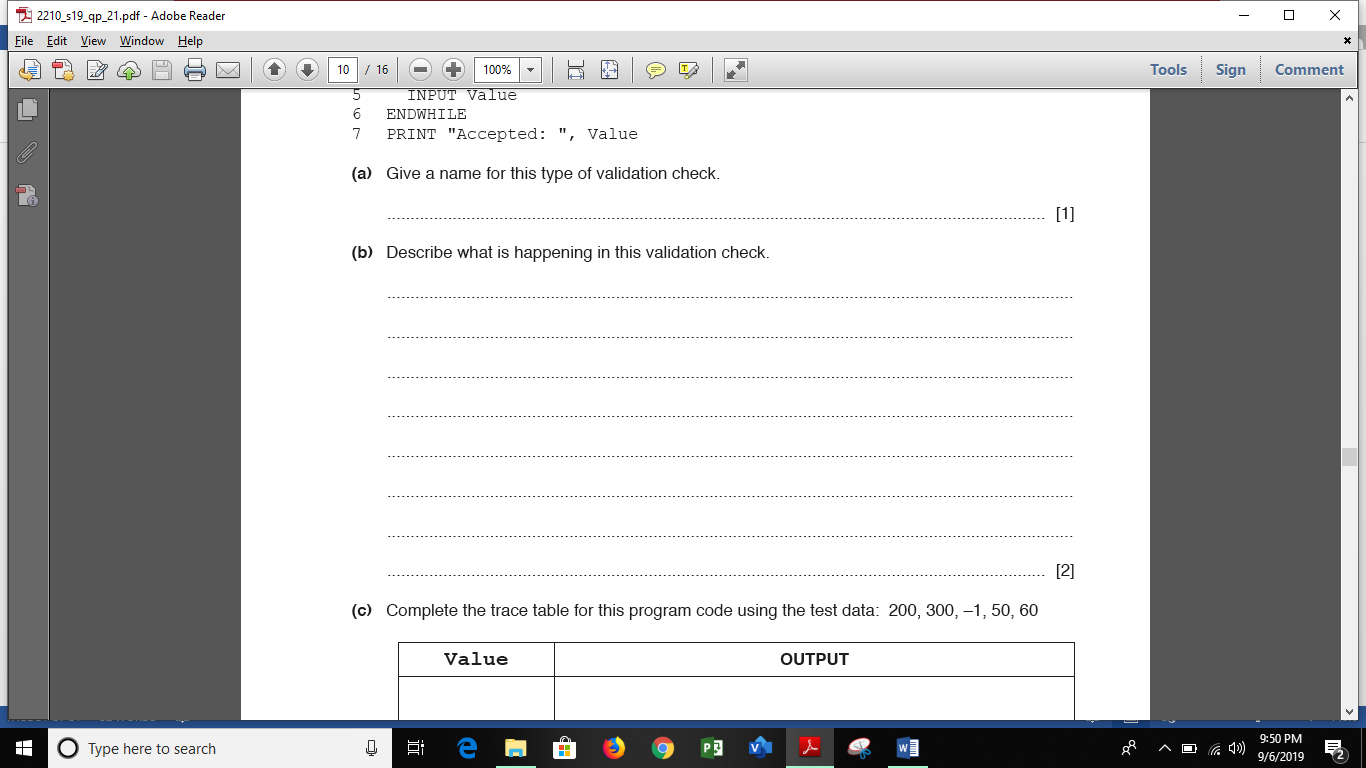 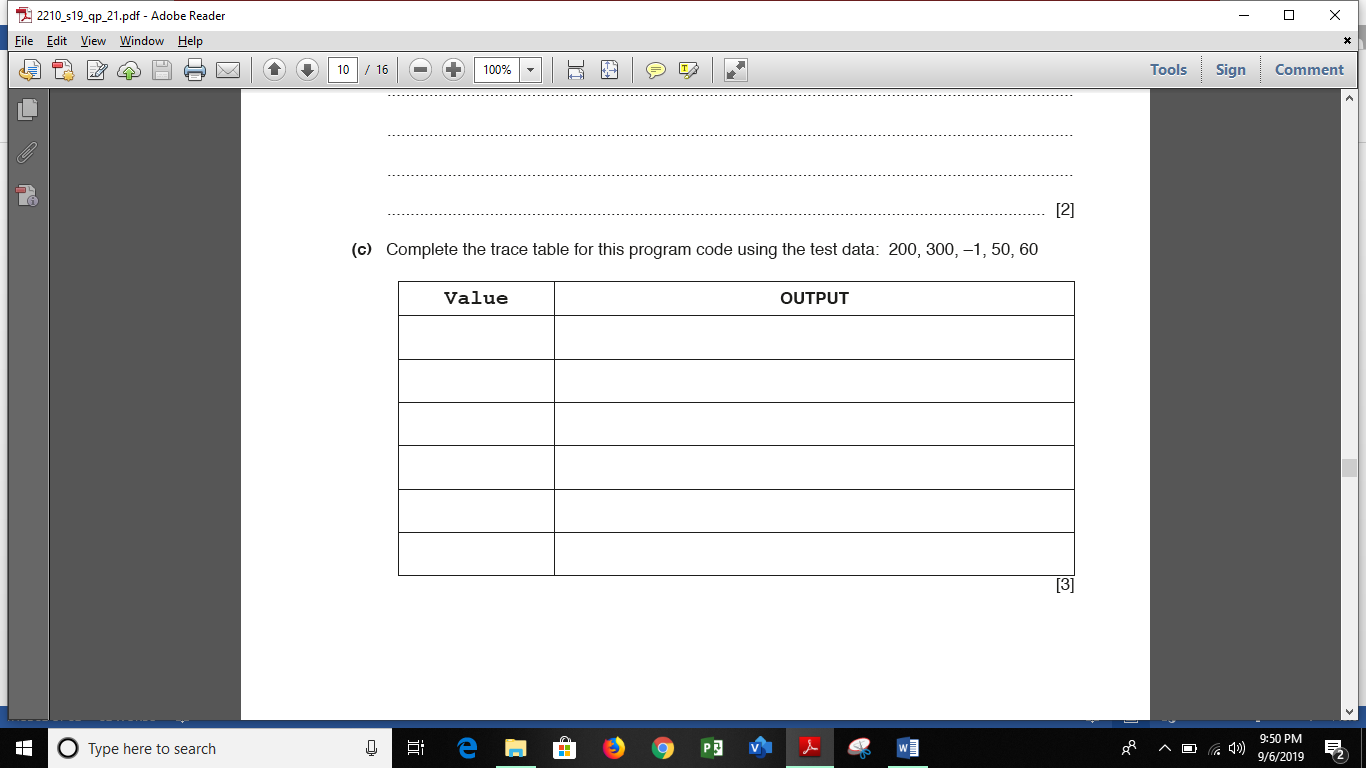 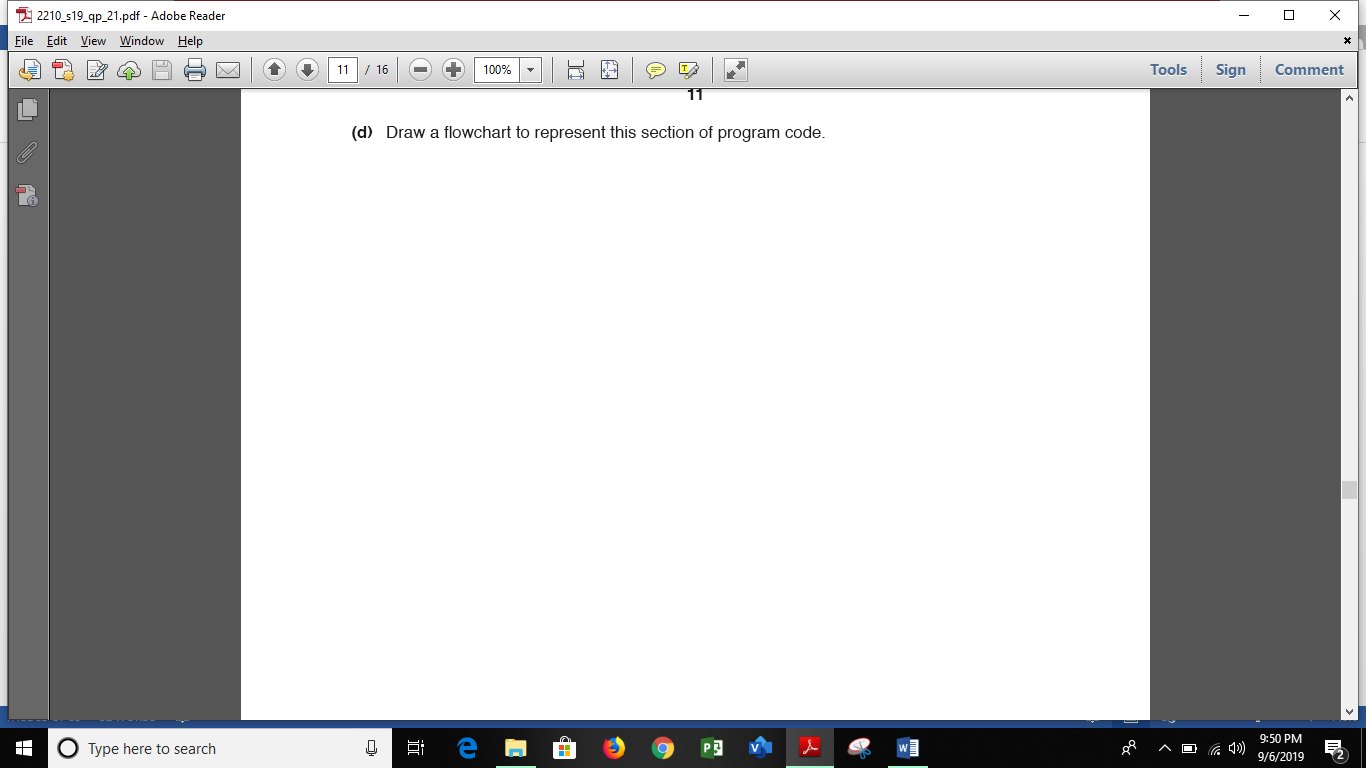 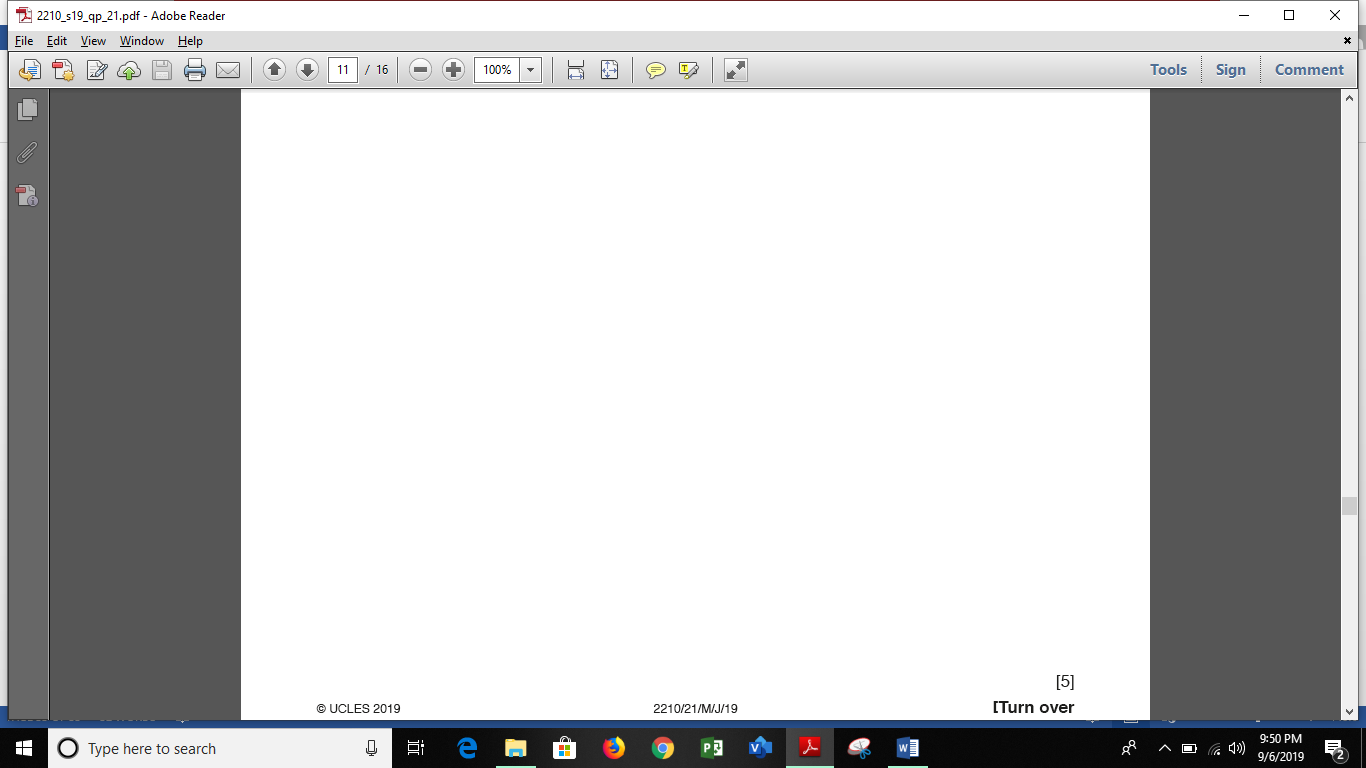 2210_s19_qp22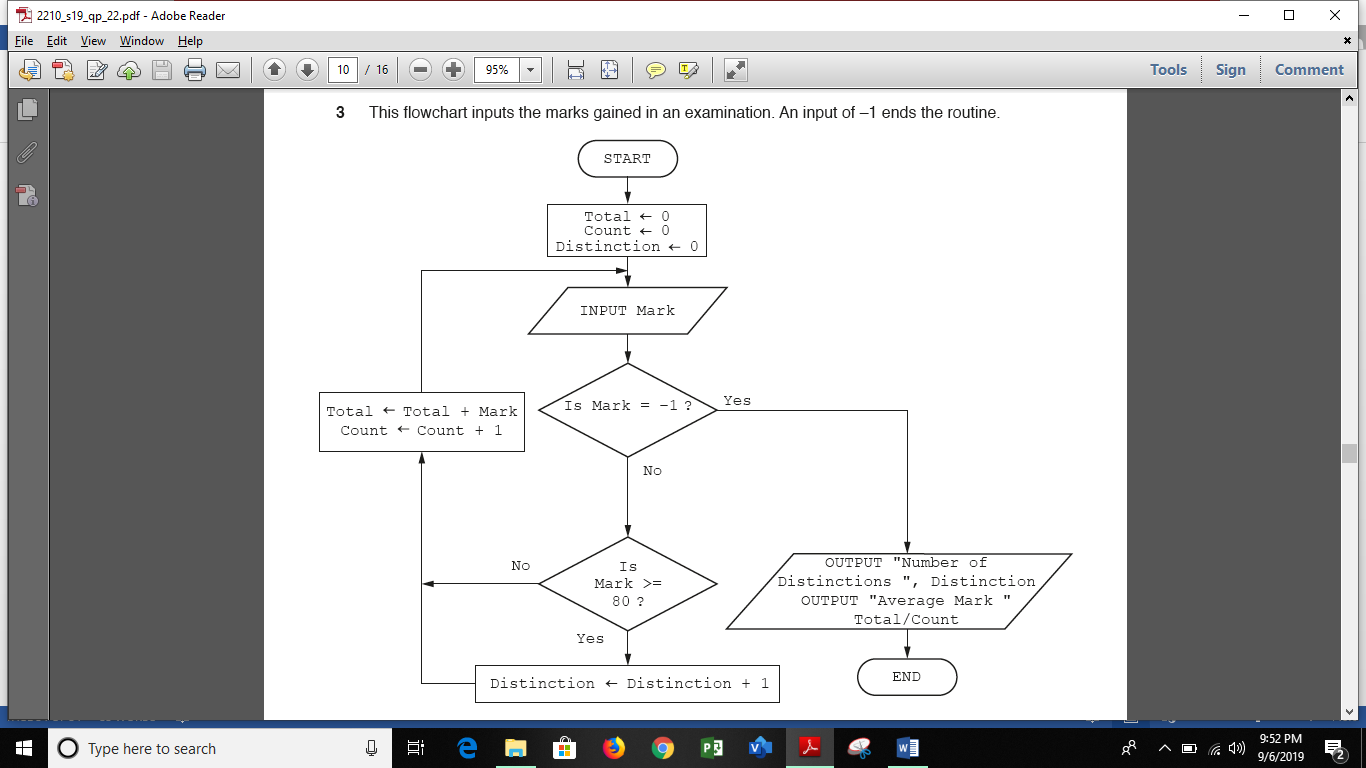 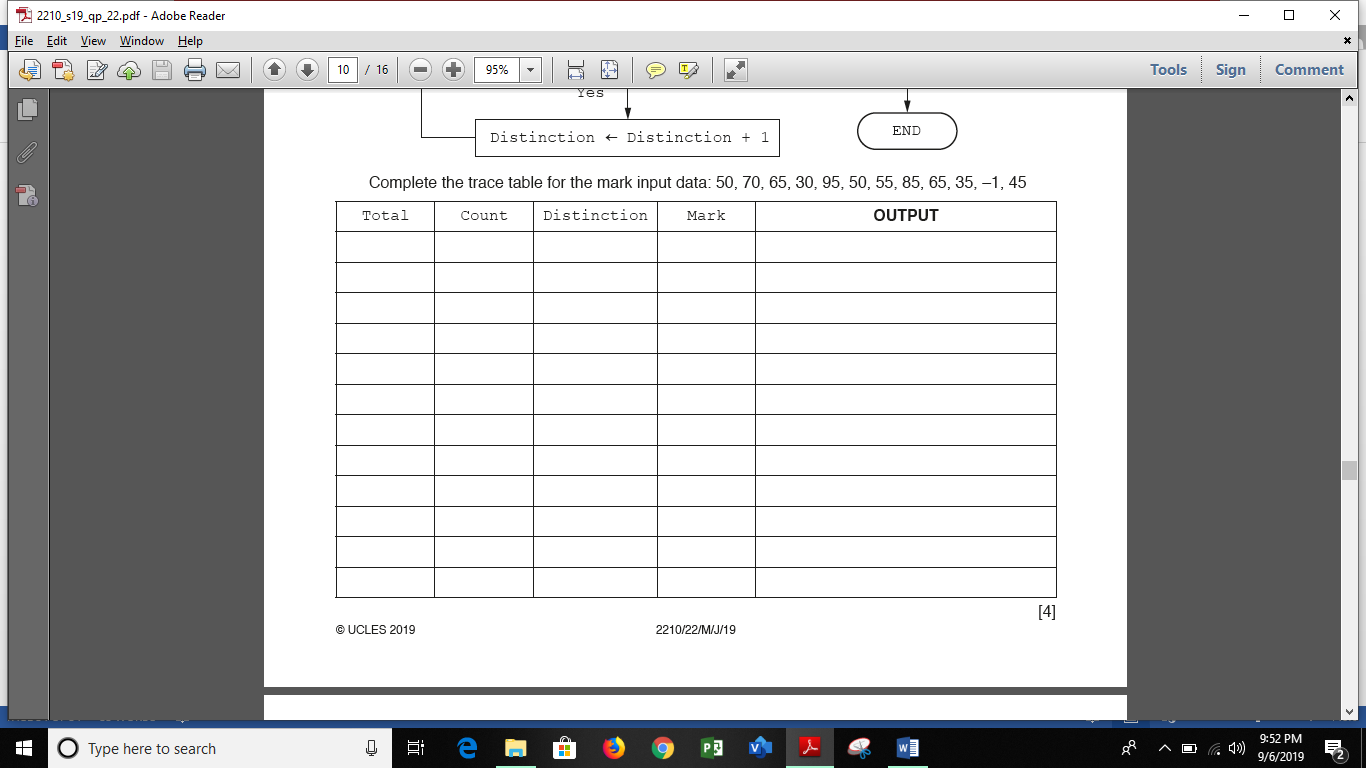 